UCHWAŁA NR 75Senatu Zachodniopomorskiego Uniwersytetu Technologicznego w Szczeciniez dnia 28 czerwca 2019 r.w sprawie uchwalenia statutu Zachodniopomorskiego Uniwersytetu Technologicznego w SzczecinieNa podstawie art. 34 ust. 2 ustawy z dnia 20 lipca 2018 r. Prawo o szkolnictwie wyższym i nauce (Dz. U. poz. 1668, z późn. zm.) w związku z art. 227 ust. 1 i 3 ustawy z dnia 3 lipca 2018 r. Przepisy wprowadzające ustawę – Prawo o szkolnictwie wyższym i nauce (Dz. U. poz. 1669, z późn. zm.), uchwala się, co następuje:§ 1.Senat Zachodniopomorskiego Uniwersytetu Technologicznego w Szczecinie uchwala Statut Zachodniopomorskiego Uniwersytetu Technologicznego w Szczecinie, stanowiący załącznik do niniejszej uchwały.§ 2.Traci moc Statut Zachodniopomorskiego Uniwersytetu Technologicznego w Szczecinie, uchwalony uchwałą nr 47 Senatu ZUT z dnia 24 października 2011 r. z późniejszymi zmianami.§ 3.Uchwała wchodzi w życie z dniem 1 października 2019 r.Przewodniczący SenatuRektordr hab. inż. Jacek Wróbel, prof. ZUTZałącznik do uchwały nr 75 Senatu ZUT z dnia 28 czerwca 2019 r.STATUTZACHODNIOPOMORSKIEGO UNIWERSYTETU TECHNOLOGICZNEGO
W SZCZECINIE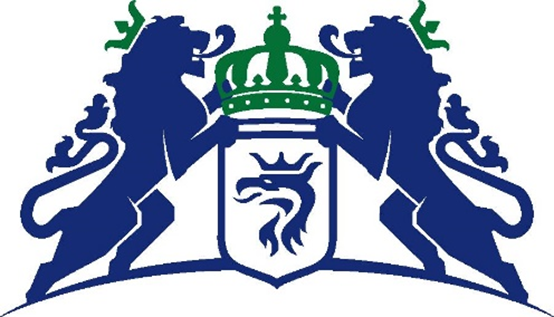 Szczecin 2019STATUT
Zachodniopomorskiego Uniwersytetu Technologicznego w SzczeciniePREAMBUŁAZachodniopomorski Uniwersytet Technologiczny w Szczecinie, powstając 1 stycznia 2009 roku, przejął elementy bogatego i złożonego dziedzictwa akademickiego Politechniki Szczecińskiej i Akademii Rolniczej w Szczecinie, które zobowiązuje społeczność akademicką do jego zachowania i ochrony dla przyszłych pokoleń. Początkiem powojennej historii akademickiej Szczecina było powołanie 1 grudnia 1946 roku Szkoły Inżynierskiej, przemianowanej 3 września 1955 roku na Politechnikę Szczecińską, oraz powołanie 17 lipca 1954 roku Wyższej Szkoły Rolniczej w Szczecinie, przemianowanej 1 października 1972 roku na Akademię Rolniczą w Szczecinie.Zachodniopomorski Uniwersytet Technologiczny w Szczecinie realizuje misję o szczególnym znaczeniu dla regionu, opartą na świadomości rangi historycznej i społecznej Uczelni, mającą na celu kształcenie studentów i podnoszenie rangi badań naukowych, wykorzystując posiadany potencjał intelektualny, badawczy i dydaktyczny oraz możliwości twórcze swoich pracowników. Podczas rekrutacji pracowników Zachodniopomorski Uniwersytet Technologiczny w Szczecinie wspiera się postanowieniami zawartymi w Europejskiej Karcie Naukowca i Kodeksie Postępowania.Senat Zachodniopomorskiego Uniwersytetu Technologicznego, uchwalając niniejszy statut, pokłada nadzieję w tym, że akt ten będzie służył poszanowaniu praw wszystkich członków wspólnoty oraz kultywowaniu tradycji i obyczajów akademickich.Rozdział I 
Postanowienia ogólne§ 1.1.	Zachodniopomorski Uniwersytet Technologiczny w Szczecinie, zwany dalej „Uczelnią”, jest publiczną uczelnią akademicką. 2.	Uczelnia posiada osobowość prawną.3.	Uczelnia jest autonomiczna na zasadach określonych w ustawie z dnia 20 lipca 2018 r. – Prawo o szkolnictwie wyższym i nauce (Dz. U. poz. 1668, późn. zm.), zwanej dalej „ustawą”.4.	Nadzór nad Uczelnią w zakresie określonym ustawą sprawuje minister właściwy do spraw szkolnictwa wyższego i nauki.§ 2.Siedzibą Uczelni jest miasto Szczecin.Zachodniopomorski Uniwersytet Technologiczny w Szczecinie może prowadzić działalność poza swoją siedzibą. § 3.Uczelnia posługuje się nazwą w języku łacińskim – Pomeraniae Occidentalis Universitatis Technologicae Stetini.W stosunkach międzynarodowych Uczelnia posługuje się nazwą w języku angielskim – West Pomeranian University of Technology in Szczecin.Oficjalnym skrótem nazwy Zachodniopomorski Uniwersytet Technologiczny w Szczecinie jest „ZUT”.§ 4.Do podstawowych zadań Uczelni należy:prowadzenie kształcenia na studiach, studiach podyplomowych lub prowadzenie innych form kształcenia;prowadzenie kształcenia doktorantów;prowadzenie działalności naukowej, świadczenie usług badawczych oraz transfer wiedzy i technologii do gospodarki;kształcenie i promowanie kadr uczelni; stwarzanie osobom niepełnosprawnym warunków do pełnego udziału w:a)	procesie przyjmowania na uczelnię w celu odbywania kształcenia, b)	kształceniu, c)	prowadzeniu działalności naukowej;wychowywanie studentów w poczuciu odpowiedzialności za państwo polskie, tradycję narodową, umacnianie zasad demokracji i poszanowanie praw człowieka; stwarzanie warunków do rozwoju kultury fizycznej studentów; upowszechnianie i pomnażanie osiągnięć nauki i kultury, w tym przez gromadzenie i udostępnianie zbiorów bibliotecznych, informacyjnych i archiwalnych; działanie na rzecz społeczności lokalnych i regionalnych.§ 5.Na zasadach określonych w ustawie Uczelnia autonomicznie realizuje swoje zadania, kierując się zasadą wolności nauczania, twórczości artystycznej, badań naukowych i ogłaszania ich wyników.Uczelnia funkcjonuje z pełnym poszanowaniem standardów międzynarodowych, zasad etycznych i dobrych praktyk w zakresie kształcenia i działalności naukowej oraz z uwzględnieniem szczególnego znaczenia społecznej odpowiedzialności nauki.§ 6.Pracownicy Uczelni oraz studenci i doktoranci stanowią wspólnotę Uczelni.Dbałość o dobro Uczelni, w tym o jej dobre imię jest obowiązkiem każdego członka wspólnoty Uczelni.Uczelnia utrzymuje więzi ze swymi absolwentami.Uczelnia troszczy się o zachowanie pamięci o zasłużonych pracownikach i absolwentach.Rozdział II 
Organy UczelniPrzepisy ogólne§ 7.Organem jednoosobowym Uczelni jest Rektor.2.	Organami kolegialnymi Uczelni są:Rada Uczelni;Senat.Rektor§ 8.Rektor reprezentuje Uczelnię i nią zarządza.Rektor jest przełożonym pracowników, studentów i doktorantów Uczelni.Do zadań Rektora należą wszelkie sprawy dotyczące Uczelni, z wyjątkiem spraw zastrzeżonych przez ustawę lub Statut do kompetencji innych organów Uczelni. Do zadań Rektora należy w szczególności:przygotowywanie projektu statutu oraz projektu strategii Uczelni;składanie sprawozdania z realizacji strategii Uczelni;wykonywanie czynności z zakresu prawa pracy;powoływanie osób do pełnienia funkcji kierowniczych w Uczelni i ich odwoływanie;prowadzenie polityki kadrowej w Uczelni;tworzenie studiów na określonym kierunku, poziomie i profilu;tworzenie szkół doktorskich;tworzenie studiów podyplomowych i innych form kształcenia;nadzorowanie wdrożenia i doskonalenia uczelnianego systemu zapewniania jakości kształcenia;prowadzenie gospodarki finansowej Uczelni;zapewnianie wykonywania przepisów obowiązujących w Uczelni;nadawanie regulaminu organizacyjnego Uczelni.§ 9.Rektorem Uczelni może być osoba spełniająca wymagania określone w ustawie oraz posiadająca tytuł naukowy profesora lub stopień doktora habilitowanego. Warunkiem pełnienia funkcji rektora jest zatrudnienie w Uczelni jako podstawowym miejscu pracy. Kandydatów na rektora wskazuje Rada Uczelni, po zaopiniowaniu przez Senat. Kandydatów na rektora może wskazać każdy członek wspólnoty Uczelni.Rektora Uczelni wybiera kolegium elektorów. Skład kolegium elektorów oraz tryb wyboru jego członków określa Ordynacja wyborcza, stanowiąca załącznik nr 1 do Statutu.Tryb wyboru Rektora, tryb wyborów uzupełniających, zasady powierzania obowiązków Rektora w przypadku wygaśnięcia mandatu przed upływem kadencji określa Ordynacja wyborcza, stanowiąca załącznik nr 1 do Statutu.Senat ZUT§ 10.Zadania Senatu określa ustawa i Statut, do których w szczególności należą:uchwalanie statutu;uchwalanie regulaminu studiów;uchwalanie regulaminu szkoły doktorskiej;uchwalanie strategii Uczelni i zatwierdzanie sprawozdania z jej realizacji;powoływanie i odwoływanie członków Rady Uczelni;opiniowanie kandydatów na rektora;przeprowadzanie oceny funkcjonowania Uczelni;formułowanie rekomendacji dla Rady Uczelni i Rektora w zakresie wykonywanych przez nich zadań;nadawanie stopni naukowych i stopni w zakresie sztuki;nadawanie tytułu doktora honoris causa;nadawanie tytułu profesora honorowego Zachodniopomorskiego Uniwersytetu Technologicznego w Szczecinie;przyznawanie medalu „Za szczególne zasługi dla Uczelni”;ustalanie warunków, trybu oraz terminu rozpoczęcia i zakończenia rekrutacji na studia;ustalanie programów studiów, studiów podyplomowych;ustalanie programów kształcenia w szkołach doktorskich;określanie sposobu potwierdzania efektów uczenia się;wskazywanie kandydatów do instytucji przedstawicielskich środowiska szkolnictwa wyższego i nauki;wykonywanie zadań związanych z:przypisywaniem poziomów Polskiej Ramy Kwalifikacji, zwanej dalej „PRK”, do kwalifikacji nadawanych po ukończeniu studiów podyplomowych,włączeniem kwalifikacji nadawanych po ukończeniu studiów podyplomowych i innych form kształcenia do Zintegrowanego Systemu Kwalifikacji,– zgodnie z ustawą z dnia 22 grudnia 2015 r. o Zintegrowanym Systemie Kwalifikacji (Dz. U. z 2017 r. poz. 986 i 1475 oraz z 2018 r. poz. 650);wyrażanie opinii wspólnoty akademickiej Uczelni oraz wyrażanie opinii w sprawach przedłożonych przez Rektora albo co najmniej 1/5 członków Senatu.§ 11.Senat liczy 50 osób. W skład Senatu wchodzą:Rektor – jako przewodniczący;wybrani przedstawiciele:nauczycieli akademickich zatrudnionych na stanowiskach profesora i profesora Uczelni – w liczbie 26 osób, z tym że każdy z wydziałów reprezentowany jest przez co najmniej jednego nauczyciela akademickiego z tej grupy, a jednostki międzywydziałowe reprezentowane są łącznie przez jednego nauczyciela z tej grupy;nauczycieli akademickich zatrudnionych w Uczelni na stanowiskach innych niż wymienione w lit. a i pracowników niebędących nauczycielami akademickimi – w liczbie 13 osób łącznie, z tym że każda z tych grup jest reprezentowana przez co najmniej jednego przedstawiciela;studentów i doktorantów – w liczbie 10 osób łącznie. Liczbę studentów i doktorantów ustala się proporcjonalnie do liczebności obu tych grup w Uczelni, z tym że każda z tych grup jest reprezentowana przez co najmniej jednego przedstawiciela. Członkiem Senatu może być osoba, która spełnia wymagania określone w ustawie. Kandydata może zgłosić każdy członek wspólnoty Uczelni.Tryb wyboru członków Senatu oraz tryb wyborów uzupełniających określa Ordynacja wyborcza, stanowiąca załącznik nr 1 do Statutu.§ 12.Sposób podejmowania uchwał przez Senat, a także zasady i tryb jego funkcjonowania, w tym zwoływania i prowadzenia posiedzeń, określa załącznik nr 2 do Statutu.§ 13.Dla realizacji swoich zadań Senat może tworzyć na okres swojej kadencji stałe i doraźne komisje senackie. Komisje są ciałem opiniodawczym. Propozycję powołania komisji stałych i ich składu osobowego przedstawia Rektor lub co najmniej 1/5 członków Senatu na początku kadencji lub w trakcie jej trwania, jeżeli potrzeba powołania komisji wynikła później.Komisje doraźne powoływane są do realizacji określonych zadań tj. wydania opinii w sprawie wskazanej przez Senat i kończą działanie po wykonaniu tego zadania lub po upływie czasu, na który zostały powołane.Uchwała Senatu o utworzeniu komisji senackiej określa jej skład oraz zakres działania (przedmiot opinii) i czas, na jaki komisja zostaje powołana.Członków komisji senackiej powołuje Senat bezwzględną większością głosów. Przewodniczącego komisji senackiej spośród członków Senatu powołuje Senat bezwzględną większością głosów. W posiedzeniach komisji senackich mogą brać udział z głosem doradczym inne osoby zaproszone przez przewodniczącego komisji.Posiedzenie komisji zwołuje jej przewodniczący.Obradami komisji kieruje przewodniczący, a w razie jego nieobecności upoważniony przez niego członek komisji.Rezultaty prac komisji przedstawiane są Senatowi w formie opinii przez przewodniczącego komisji lub upoważnionego przez niego członka komisji.Obsługę administracyjną komisji zapewniają komórki administracji merytorycznie związane z zakresem działania komisji.Komisje przedstawiają Senatowi pisemne sprawozdania ze swojej działalności w danym roku akademickim, nie później niż do 15 września.Rada Uczelni§ 14.W swojej działalności Rada Uczelni i jej członkowie kierują się dobrem Uczelni i działają na jej rzecz.Zadania Rady Uczelni określa ustawa i Statut, do których w szczególności należą:opiniowanie projektu statutu; opiniowanie projektu strategii Uczelni;monitorowanie gospodarki finansowej Uczelni:opiniowanie planu rzeczowo-finansowego,zatwierdzanie sprawozdania z wykonania planu rzeczowo-finansowego,zatwierdzanie sprawozdania finansowego;monitorowanie zarządzania Uczelnią;wskazywanie kandydatów na rektora, po zaopiniowaniu przez Senat;opiniowanie sprawozdania z realizacji strategii Uczelni;uchwalanie regulaminu określającego tryb funkcjonowania rady;wybór firmy audytorskiej, która przeprowadzi badanie rocznego sprawozdania finansowego Uczelni;uchwalanie i aktualizacja programu naprawczego Uczelni z jego szczegółowym harmonogramem;przedkładanie ministrowi rocznego sprawozdania z wykonania programu naprawczego wraz ze sprawozdaniem z wykonania planu rzeczowo-finansowego;wyrażanie zgody na wykonywanie dodatkowego zajęcia zarobkowego przez Rektora;wnioskowanie do ministra o ustalenie wysokości wynagrodzenia zasadniczego i dodatku funkcyjnego Rektora oraz przyznawanie Rektorowi dodatku zadaniowego;wyrażanie zgody, o której mowa w art. 423 ust. 2 ustawy;wnioskowanie do ministra o stwierdzenie wygaśnięcia mandatu rektora w przypadku prowadzenia przez niego dodatkowej działalności zarobkowej bez zgody, o której mowa w pkt 11;wyrażanie opinii w sprawach przedłożonych przez Rektora;podejmowanie działań mających na celu poszerzenie przez Uczelnię współpracy z otoczeniem gospodarczym.Przewodniczący Rady wykonuje czynności z zakresu prawa pracy w stosunku do Rektora.W ramach wykonywania swoich zadań Rada może żądać wglądu do dokumentów Uczelni. Realizując zadania, Rada bierze pod uwagę rekomendacje Senatu, o których mowa w § 10 pkt 8.§ 15.W skład Rady Uczelni wchodzi 7 osób, w tym: 3 członków powołanych przez Senat spośród osób niebędących członkami wspólnoty Uczelni;3 członków powołanych przez Senat spośród członków wspólnoty Uczelni;przewodniczący samorządu studenckiego.Członkiem Rady Uczelni może być osoba, która spełnia wymagania określone w ustawie.Rektor oraz co najmniej 1/5 członków Senatu mogą zgłosić nie więcej niż po 3 kandydatów na członków Rady Uczelni, o których mowa w ust. 1 pkt 1, oraz nie więcej niż po 3 kandydatów na członków Rady Uczelni, o których mowa w ust. 1 pkt 2.Członków Rady Uczelni wybiera Senat. W terminie dwóch tygodni od powołania Rada Uczelni wskazuje kandydata na przewodniczącego Rady Uczelni spośród członków pochodzących spoza wspólnoty Uczelni. Senat wybiera przewodniczącego Rady Uczelni spośród członków Rady, o których mowa w ust. 1 pkt 1.Postanowienia ust. 1–3, stosuje się odpowiednio do wyboru członka Rady Uczelni w trakcie kadencji.Właściwy organ samorządu studenckiego jest zobowiązany zawiadomić Rektora o każdorazowym powołaniu przewodniczącego, o którym mowa w ust. 1 pkt 3, w terminie 3 dni od tego zdarzenia. Tryb wyboru członków Rady Uczelni oraz tryb wyborów uzupełniających, określa Ordynacja wyborcza, stanowiąca załącznik nr 1 do Statutu.§ 16.Rada Uczelni obraduje na posiedzeniach. Tryb funkcjonowania Rady Uczelni określa jej regulamin, uchwalany bezwzględną większością głosów, w obecności co najmniej połowy statutowej liczby jej członków.Stanowisko Rady Uczelni w sprawach należących do jej ustawowych i statutowych kompetencji wyrażane jest w formie uchwały.Uchwały Rady Uczelni podejmowane są zwykłą większością głosów, chyba że ustawa lub statut stanowią inaczej. Uchwały, z wyjątkiem przypadków określonych w ust.5, podejmowane są w głosowaniu jawnym, w obecności co najmniej połowy statutowego składu Rady.W głosowaniu tajnym podejmowane są uchwały w sprawach osobowych, a w innych sprawach na wniosek co najmniej jednego członka Rady Uczelni.§ 17.Rada Uczelni przedstawia Senatowi roczne sprawozdanie ze swojej działalności.Sprawozdanie uwzględnia w szczególności opis i efekty działań podejmowanych przez Radę w związku z realizacją jej zadań.Rada Uczelni uchwala sprawozdanie bezwzględną większością głosów, w obecności co najmniej połowy statutowego składu.Sprawozdanie, o którym mowa w ust. 1, jest przedstawiane Senatowi przez przewodniczącego Rady lub wyznaczonego przez niego członka Rady, nie później niż na ostatnim posiedzeniu Senatu w danym roku kalendarzowym.Rozdział III 
Funkcje kierownicze w Uczelni 
oraz zasady powoływania i odwoływania osób do pełnienia funkcji kierowniczych § 18.Funkcjami kierowniczymi w Uczelni, o których mowa w art. 23 ust. 2 pkt 6 i art. 34 ust. 1 pkt 6 ustawy, są:prorektor;dyrektor szkoły doktorskiej;dziekan;prodziekan;przewodniczący rady dyscypliny;kierownik katedry;kierownik jednostki międzywydziałowej oraz jego zastępca;kierownik lub dyrektor jednostki ogólnouczelnianej oraz ich zastępcy;kierownik laboratorium;dyrektor centrum.Rektor powołuje i odwołuje osoby do pełnienia funkcji kierowniczej.§ 19.(uchylony) Do pełnienia funkcji kierowniczych, o których mowa w § 18 ust. 1, Rektor powołuje osoby, które spełniają wymagania określone w ustawie.Powołanie osób do pełnienia funkcji kierowniczych, o których mowa w § 18 ust. 1 pkt 1-7 i 9-10, następuje na okres czteroletniej kadencji. Kadencja rozpoczyna się w dniu 1 września roku, w którym rozpoczyna się kadencja Rektora.Powołanie osoby do pełnienia funkcji kierowniczej, do której obowiązków należą sprawy studentów lub sprawy doktorantów, wymaga uzgodnienia odpowiednio z samorządem studenckim lub samorządem doktorantów.Niezajęcie stanowiska przez samorząd, o którym mowa w ust. 4, w terminie 7 dni od dnia pisemnego zawiadomienia o kandydaturze oznacza wyrażenie zgody. § 20.Rektor może odwołać osobę pełniącą funkcję kierowniczą, o której mowa w § 18 ust. 1, w przypadku nienależytego wykonywania obowiązków oraz nieprzerwanej, dłuższej niż 6 miesięcy, nieobecności w pracy.§ 21.1.	Rektor powołuje prorektorów, w liczbie nie większej niż czterech, w tym właściwych do spraw nauki oraz kształcenia. 2.	Jednemu z prorektorów Rektor może powierzyć pełnienie funkcji pierwszego zastępcy Rektora.3.	Szkołą doktorską kieruje dyrektor.4.	Wydziałem kieruje dziekan.5.	Dziekan kieruje wydziałem z pomocą prodziekanów, w liczbie nie większej niż czterech. 6.	Przewodniczącego rady dyscypliny powołuje się dla każdej dyscypliny naukowej, w której prowadzone są badania na Uczelni i która podlega ewaluacji.Rozdział IV 
Zasady sprawowania wewnętrznego nadzoru nad aktami
wydawanymi przez organy Uczelni§ 22.Rektor zawiesza wykonanie uchwały Senatu sprzecznej z przepisami prawa lub Statutem. Zawieszając wykonanie uchwały, Rektor wskazuje zakres naruszenia oraz formułuje wniosek co do dalszego postępowania. Jeżeli Senat nie zmieni lub nie uchyli uchwały w terminie wskazanym przez Rektora we wniosku, Rektor przekazuje ją ministrowi właściwemu do spraw szkolnictwa wyższego i nauki w celu rozpatrzenia w trybie nadzoru. Senat zawiesza uchwałę Rady Uczelni, jeżeli uchwała jest sprzeczna z prawem lub Statutem Uczelni. Jeżeli Rada Uczelni nie zmieni lub nie uchyli uchwały w terminie określonym w uchwale Senatu, Rektor przekazuje ją ministrowi właściwemu do spraw szkolnictwa wyższego i nauki w celu rozpatrzenia w trybie nadzoru. Senat zawiesza uchwałę Rady Uczelni, jeżeli uchwała narusza ważny interes Uczelni i wskazuje zakres naruszenia. Rada Uczelni poddaje uchwałę ponownie pod głosowanie na najbliższym od dnia zawieszenia, posiedzeniu. Uchwała wchodzi w życie, w przypadku gdy Rada Uczelni wypowie się za jej utrzymaniem większością co najmniej dwóch trzecich głosów swojego składu.§ 23.Postanowienia niniejszego rozdziału nie dotyczą decyzji administracyjnych wydawanych w indywidualnych sprawach.Rozdział V 
Stałe podmioty opiniodawcze§ 24.Podmiotem opiniodawczo-doradczym Rektora jest kolegium rektorskie. W skład kolegium rektorskiego wchodzi Rektor, prorektorzy, kanclerz i kwestor. W posiedzeniach kolegium mogą brać udział inne osoby zaproszone przez Rektora.Posiedzenia kolegium rektorskiego, według własnego uznania, zwołuje i  przewodniczy im Rektor lub upoważniona przez niego osoba.§ 25.1.	Rada do spraw kształcenia jest podmiotem opiniodawczo-doradczym Rektora i prorektora właściwego do spraw kształcenia w sprawach dotyczących kształcenia. 2.	W skład rady do spraw kształcenia wchodzą w szczególności:prorektor właściwy do spraw kształcenia – jako przewodniczący;prodziekan właściwy do spraw kształcenia;dyrektor szkoły doktorskiej;przedstawiciel samorządu doktorantów;przedstawiciel samorządu studentów.3.	Posiedzenia rady, według własnego uznania, zwołuje i prowadzi przewodniczący lub upoważniony przez niego członek rady.§ 26.1.	Rada do spraw nauki jest podmiotem opiniodawczo-doradczym Rektora i prorektora właściwego do spraw nauki w sprawach dotyczących dyscyplin naukowych, w których prowadzone są badania w Uczelni. 2.	W skład rady do spraw nauki wchodzą w szczególności:prorektor właściwy do spraw nauki – jako przewodniczący;przewodniczący rad dyscyplin;dyrektor szkoły doktorskiej;przedstawiciel samorządu doktorantów.3.	Posiedzenia rady, wg własnego uznania, zwołuje i prowadzi przewodniczący lub upoważniony przez niego członek rady.§ 27.1.	Rada dyscypliny naukowej jest podmiotem opiniodawczo-doradczym Rektora w sprawach dotyczących dyscypliny naukowej objętej zakresem jej działania.2.	W skład rady dyscypliny naukowej (danej) wchodzą w szczególności:przewodniczący rady dyscypliny;przedstawiciele nauczycieli akademickich zatrudnionych w Uczelni w podstawowym miejscu pracy posiadających tytuł naukowy profesora lub stopień doktora habilitowanego zatrudnionych na stanowisku profesora lub profesora Uczelni, którzy w złożonym oświadczeniu o reprezentowanej dziedzinie i dyscyplinie wskazali dyscyplinę objętą zakresem działania rady oraz upoważnili Uczelnię do zaliczenia ich do liczby pracowników prowadzących działalność naukową w Uczelni w tej dyscyplinie; przedstawiciele pozostałych nauczycieli akademickich zatrudnionych w Uczelni w podstawowym miejscu pracy, którzy w złożonym oświadczeniu o reprezentowanej dziedzinie i dyscyplinie wskazali dyscyplinę objętą zakresem działania rady oraz upoważnili Uczelnię do zaliczenia ich do liczby pracowników prowadzących działalność naukową w Uczelni w tej dyscyplinie .3.	Posiedzenia rady, według własnego uznania, zwołuje i prowadzi przewodniczący lub upoważniony przez niego członek rady.Rozdział VI 
Typy jednostek organizacyjnych Uczelni§ 28.W Uczelni mogą być tworzone następujące typy jednostek organizacyjnych:szkoła doktorska;wydział;katedra;centrum;laboratorium;pracownia;warsztaty;stacja doświadczalna;zespół dydaktyczny;zespół badawczy;jednostka międzywydziałowa;jednostka ogólnouczelniana;instytut międzywydziałowy;studium międzywydziałowe;ośrodek;gospodarstwo doświadczalne;biblioteka;wydawnictwo;oddział;wypożyczalnia;czytelnia;punkt;magazyn.W Uczelni mogą być tworzone następujące typy jednostek organizacyjnych administracji:dziekanat;dział;biuro;zespół;sekcja;samodzielne stanowisko pracy.Strukturę organizacyjną Uczelni, podział zadań w ramach tej struktury oraz organizację i zasady działania administracji Uczelni określa regulamin organizacyjny nadawany przez Rektora.4.	Wprowadzenie lub zmiana regulaminu organizacyjnego wymaga zasięgnięcia opinii Senatu.5.	Senat przedstawia opinię w terminie miesiąca od przedłożenia projektu przez Rektora. 6.	W przypadku nieprzedstawienia opinii w terminie, o którym mowa w ust. 5, obowiązek zasięgnięcia opinii uznaje się za spełniony.§ 29.1.	Biblioteka stanowi podstawę jednolitego systemu biblioteczno-informacyjnego Uczelni.2.	Uczelnia w związku z funkcjonowaniem systemu biblioteczno-informacyjnego może przetwarzać następujące dane osobowe osób korzystających z tego systemu: imię i nazwisko, numer PESEL, datę urodzenia, adres zamieszkania, numer telefonu i adres poczty elektronicznej.Rozdział VII 
Pracownicy UczelniPostanowienia ogólne§ 30.Pracownikami Uczelni są nauczyciele akademiccy oraz pracownicy niebędący nauczycielami akademickimi.§ 31.1.	Nauczycieli akademickich zatrudnia się w grupach pracowników:badawczych;badawczo-dydaktycznych;dydaktycznych.2.	Pracowników badawczych oraz badawczo-dydaktycznych zatrudnia się na stanowiskach:profesora;profesora Uczelni;adiunkta;asystenta.3.	 Pracowników dydaktycznych zatrudnia się na stanowiskach: profesora;profesora Uczelni;adiunkta;asystenta;starszego lektora;lektora;starszego instruktora;instruktora.§ 32.Nauczycielem akademickim może być osoba spełniająca warunki określone w ustawie i Statucie. § 33.Na stanowisku profesora może zostać zatrudniona osoba, która posiada tytuł naukowy profesora.§ 34.Na stanowisku profesora Uczelni możne zostać zatrudniona osoba, która posiada co najmniej stopień naukowy doktora oraz:w przypadku pracowników badawczych – posiadająca znaczące osiągnięcia naukowe lub artystyczne;w przypadku pracowników badawczo-dydaktycznych – posiadająca znaczące osiągnięcia naukowe, artystyczne lub dydaktyczne;w przypadku pracowników dydaktycznych – posiadająca znaczące osiągnięcia dydaktyczne lub zawodowe.§ 35.Na stanowisku adiunkta może być zatrudniona osoba posiadająca co najmniej stopień naukowy doktora oraz: 1)	w przypadku pracowników badawczych – posiadająca osiągnięcia naukowe lub artystyczne;2)	w przypadku pracowników badawczo-dydaktycznych – posiadająca osiągnięcia naukowe, artystyczne lub dydaktyczne;3)	w przypadku pracowników dydaktycznych – posiadająca osiągnięcia dydaktyczne lub zawodowe.§ 36.Na stanowisku asystenta może być zatrudniona osoba posiadająca co najmniej tytuł zawodowy magistra, magistra inżyniera albo równorzędny oraz:1)	w przypadku pracowników badawczych – posiadająca osiągnięcia naukowe lub artystyczne, w tym spełniająca co najmniej jeden z warunków:autorstwo lub współautorstwo opublikowanych artykułów naukowych,udział w projektach badawczych lub w pracach projektowych, konstrukcyjnych lub technologicznych,odbyte staże w ośrodkach naukowych lub przemysłowych;2)	w przypadku pracowników badawczo-dydaktycznych – posiadająca osiągnięcia naukowe, artystyczne lub dydaktyczne, w tym spełniająca co najmniej jeden z warunków:autorstwo lub współautorstwo opublikowanych artykułów naukowych,osiągnięcia: dydaktyczne i w zakresie popularyzacji nauki lub sztuki,odbyte staże w ośrodkach naukowych lub przemysłowych;3)	w przypadku pracowników dydaktycznych – posiadająca osiągnięcia dydaktyczne lub zawodowe, w tym spełniająca co najmniej jeden z warunków:osiągnięcia: dydaktyczne i w zakresie popularyzacji nauki lub sztuki,odbyte staże w ośrodkach naukowych lub przemysłowych.§  37.Na stanowisku starszego lektora w zakresie nauczania języków obcych może być zatrudniona osoba, która posiada:co najmniej tytuł zawodowy magistra po ukończeniu kierunku filologia (lub równorzędny) w zakresie języka, którego ma nauczać w Uczelni, lub tytuł zawodowy magistra lub równorzędny, gdy jest cudzoziemcem, dla którego językiem ojczystym jest język, którego ma nauczać w Uczelni;wysokie umiejętności dydaktyczne, związane z prowadzonym przedmiotem, potwierdzone uzyskanymi osiągnięciami zawodowymi oraz wynikami ankietyzacji lub wyróżnieniami i nagrodami za działalność dydaktyczną;co najmniej dziesięcioletni staż pracy w zakresie nauczania języka obcego , w tym co najmniej pięcioletni staż pracy w szkolnictwie wyższym, oceniony pozytywnie w ramach okresowej oceny nauczycieli akademickich.Staż pracy w szkolnictwie wyższym, o którym mowa w ust. 1 pkt 3, może ulec skróceniu do dwóch lat, jeżeli osoba, która ma być zatrudniona na stanowisku starszego lektora, spełnia dodatkowo jeden z warunków:posiada dorobek dydaktyczny w postaci publikacji w czasopismach, autorstwa lub współautorstwa podręczników i rozdziałów w podręcznikach, skryptów, przewodników metodycznych, a także opracowań lub pomocy dydaktycznych o znaczeniu ogólnokrajowym w zakresie nauczania języka obcego;posiada znaczący dorobek zawodowy, potwierdzony uzyskanymi dodatkowymi kwalifikacjami oraz umiejętnościami, w szczególności uzyskanymi tytułami zawodowymi lub certyfikatami ze szkoleń i kursów o zasięgu międzynarodowym.Na stanowisku lektora w zakresie nauczania języków obcych może być zatrudniona osoba, która posiada co najmniej tytuł zawodowy magistra po ukończeniu kierunku filologia (lub równorzędny) w zakresie języka, którego ma nauczać w Uczelni, oraz co najmniej dwuletni staż w nauczaniu tego języka.Na stanowisku lektora można zatrudnić także cudzoziemca posiadającego tytuł zawodowy magistra lub równorzędny, dla którego językiem ojczystym jest język, którego ma nauczać w Uczelni.Na stanowisku starszego instruktora w zakresie nauczania wychowania fizycznego i sportu może zostać zatrudniona osoba posiadająca co najmniej tytuł zawodowy magistra (lub równorzędny) w zakresie uprawniającym do nauczania wychowania fizycznego oraz spełniająca co najmniej jeden z warunków:posiada co najmniej sześcioletni staż dydaktyczny na stanowisku instruktora w szkolnictwie wyższym i uzyskała pozytywną ocenę działalności dydaktycznej w ramach okresowej oceny nauczycieli akademickich;posiada wysokie umiejętności dydaktyczne potwierdzone uzyskanymi osiągnięciami zawodowymi oraz wynikami ankietyzacji lub wyróżnieniami i nagrodami za działalność dydaktyczną;posiada co najmniej dziesięcioletni staż zawodowy na stanowiskach wymagających wiedzy i doświadczenia, związanych z wykładanym przedmiotem, potwierdzony uzyskanymi osiągnięciami zawodowymi, w tym co najmniej pięcioletni staż pracy w szkolnictwie wyższym.Na stanowisku instruktora w zakresie nauczania wychowania fizycznego i sportu może być zatrudniona osoba, która posiada co najmniej tytuł zawodowy magistra (lub równorzędny) w zakresie uprawniającym do nauczania wychowania fizycznego oraz co najmniej dwuletni staż w nauczaniu wychowania fizycznego.§ 38.1.	Nawiązanie stosunku pracy z nauczycielem akademickim oraz z pracownikiem niebędącym nauczycielem akademickim następuje na podstawie umowy o pracę. 2.	Stanowiska pracowników niebędących nauczycielami akademickimi oraz wymagania kwalifikacyjne niezbędne do ich zajmowania określa regulamin wynagradzania albo zakładowy układ zbiorowy pracy.§ 39.Z zastrzeżeniem wyjątków określonych w ustawie, nawiązanie z nauczycielem akademickim pierwszego stosunku pracy w Uczelni na czas nieokreślony lub określony dłuższy niż 3 miesiące, w wymiarze przekraczającym połowę pełnego wymiaru czasu pracy, następuje po przeprowadzeniu otwartego konkursu, którego tryb i warunki określone są w § 40.§ 40.1.	Konkurs, o którym mowa w § 39, przeprowadza komisja konkursowa powoływana przez Rektora.2.	Konkurs ogłasza Rektor z własnej inicjatywy lub na wniosek dziekana. Wniosek powinien zawierać wskazanie wymagań kwalifikacyjnych oczekiwanych od kandydata na stanowisko objęte konkursem. Rektor nie jest związany wnioskiem o ogłoszenie konkursu.3.	Informację o konkursie podaje się do publicznej wiadomości w sposób i w terminie określonym w ustawie.4.	Informacja o konkursie powinna zawierać:charakterystykę stanowiska, którego dotyczy ogłoszony konkurs, w tym organizacyjną przynależność stanowiska, którego dotyczy konkurs;wymagania ustawowe oraz określenie wymagań kwalifikacyjnych, jakie powinien spełniać kandydat;jeżeli wymóg taki znajduje zastosowanie, wskazanie, że w przypadku zatrudnienia Uczelnia ma być podstawowym miejscem pracy kandydata;wykaz wymaganych od kandydata dokumentów;termin, miejsce i sposób zgłaszania kandydatur;termin ogłoszenia o rozstrzygnięciu konkursu;inne istotne informacje, w tym informację o możliwości przeprowadzenia rozmowy kwalifikacyjnej z kandydatami;informację, że komisja konkursowa nie jest organem decydującym o zatrudnieniu zarekomendowanego przez nią kandydata oraz wskazanie, że takim organem jest Rektor.5.	Jeżeli w terminie określonym w ust. 4 pkt 6 nie zostanie zgłoszona żadna kandydatura, Rektor zamyka konkurs lub przedłuża terminy konkursu i ogłasza informację o przedłużeniu terminu w sposób, o którym mowa w ust. 3. 6.	W skład komisji konkursowej wchodzą:przewodniczący rady dyscypliny naukowej, którą ma reprezentować kandydat, jeśli zatrudniany ma być w grupie pracowników badawczo-dydaktycznych lub badawczych;wskazany przez dziekana wydziału, na którym ma być zatrudniony kandydat, a w przypadku jednostek pozawydziałowych – wyznaczona przez Rektora lub upoważnioną przez niego osobę – jeden pracownik badawczo-dydaktyczny lub pracownik badawczy z wydziału/jednostki pozawydziałowej reprezentujący dyscyplinę, którą ma reprezentować również kandydat;wskazany przez dziekana wydziału, na którym ma być zatrudniony kandydat, a w przypadku jednostek pozawydziałowych – wskazany przez Rektora lub wyznaczoną przez niego osobę – jeden pracownik badawczo-dydaktyczny lub pracownik badawczy reprezentujący dyscyplinę pokrewną do tej, którą ma reprezentować zatrudniany nauczyciel akademicki;kierownik jednostki organizacyjnej, do której organizacyjnie przynależy stanowisko, którego dotyczy konkurs lub wyznaczony przez niego jego przedstawiciel;inna osoba wnioskowana przez dziekana, a w przypadku jednostek pozawydziałowych – przez Rektora lub wyznaczoną przez niego osobę.7.	Przewodniczącego komisji konkursowej wskazuje Rektor.8.	Komisja konkursowa może zdecydować o przeprowadzeniu rozmów kwalifikacyjnych z kandydatami.9.	Komisja dokonuje oceny zgłoszonych kandydatur, w tym spełnienia wymogów określonych w ustawie i Statucie. 10.	Wynik oceny komisji konkursowej może przybrać formę:pozytywnej rekomendacji wraz z uzasadnieniem tylko co do jednej kandydatury przy uszeregowaniu pozostałych kandydatur według uzyskanych ocen od najwyższej do najniższej;lub braku rekomendacji pozytywnego rozstrzygnięcia konkursu wraz z uzasadnieniem.11.	Stanowisko komisji konkursowej, o którym mowa w ust. 10, wraz z dokumentacją konkursową przewodniczący komisji przedkłada Rektorowi.12.	Stanowisko komisji konkursowej, o którym mowa w ust. 11, nie jest dla Rektora wiążące. Decyzję o nawiązaniu stosunku pracy z kandydatem zarekomendowanym przez komisję podejmuje Rektor. 13.	Informację o wyniku konkursu wraz z uzasadnieniem Rektor udostępnia w sposób określony w ustawie w terminie określonym w ust. 4 pkt 6. Rozdział VIII 
Odpowiedzialność dyscyplinarna nauczycieli akademickich§ 41.Na zasadach określonych przepisami prawa nauczyciele akademiccy podlegają odpowiedzialności dyscyplinarnej za przewinienia dyscyplinarne stanowiące czyn uchybiający obowiązkom nauczyciela akademickiego lub godności zawodu nauczyciela akademickiego.§ 42.1.	W sprawach dyscyplinarnych nauczycieli akademickich orzekają komisje dyscyplinarne do spraw nauczycieli akademickich.2.	Uczelniana komisja dyscyplinarna pochodzi z wyboru. 3.	W skład uczelnianej komisji dyscyplinarnej do spraw nauczycieli akademickich wchodzą wybrani przedstawiciele:nauczycieli akademickich zatrudnionych na stanowisku profesora, z tym że każdy z wydziałów reprezentowany jest przez jednego nauczyciela akademickiego z tej grupy, a jednostki międzywydziałowe łącznie reprezentowane są przez jednego nauczyciela z tej grupy;nauczycieli akademickich zatrudnionych w Uczelni na stanowiskach innych niż wymienione w pkt 1, w liczbie 3 osób;studentów i doktorantów – w liczbie 3 osób łącznie. Liczbę studentów i doktorantów ustala się proporcjonalnie do liczebności obu tych grup w Uczelni, z tym że każda z tych grup jest reprezentowana przez co najmniej jednego przedstawiciela.4.	Tryb wyboru członków uczelnianej komisji dyscyplinarnej do spraw nauczycieli akademickich określa Ordynacja wyborcza, stanowiąca załącznik nr 1 do Statutu.5.	Kadencja uczelnianej komisji dyscyplinarnej trwa 4 lata i rozpoczyna się z początkiem kadencji Senatu Uczelni.6.	Osoba pełniąca funkcję organu Uczelni, nie może pełnić funkcji członka komisji dyscyplinarnej do spraw nauczycieli akademickich. Osoba pełniąca funkcję organu Uczelni może być członkiem komisji dyscyplinarnej po upływie czterech lat od zaprzestania pełnienia tej funkcji.7.	Członkiem komisji dyscyplinarnej nie może być osoba prawomocnie skazana za popełnienie przestępstwa ani też ukarana karą dyscyplinarną określoną w ustawie. 8.	Członkostwo w uczelnianej komisji dyscyplinarnej do spraw nauczycieli akademickich wygasa przed upływem kadencji z dniem:objęcia funkcji organu Uczelni;utraty statusu studenta lub doktoranta Uczelni; ustania stosunku pracy nauczyciela akademickiego na Uczelni;prawomocnego skazana za popełnienie przestępstwa, ukarania karą dyscyplinarną określoną w ustawie;pisemnego zrzeczenia się członkostwa w komisji;śmierci.9.	W razie ustania członkostwa w uczelnianej komisji dyscyplinarnej do spraw nauczycieli akademickich nowego członka wybiera się na okres pozostały do zakończenia kadencji, spośród osób, które kandydowały do komisji i uzyskały kolejno więcej niż połowę ważnie oddanych głosów. Jeżeli uzupełnienie składu komisji w sposób, o którym mowa w zdaniu pierwszym, nie jest możliwe, przeprowadza się wybory uzupełniające w trybie przewidzianym dla wyborów.§ 43.1.	Uczelniana komisja dyscyplinarna do spraw nauczycieli akademickich wybiera spośród swoich członków przewodniczącego i jego zastępcę..2.	Zastępca zastępuje przewodniczącego w razie jego nieobecności w Uczelni.3.	Przewodniczącym i jego zastępcą może być nauczyciel akademicki posiadający stopień doktora habilitowanego lub tytuł profesora.4.	Przewodniczący uczelnianej komisji dyscyplinarnej do spraw nauczycieli akademickich wyznacza co najmniej trzyosobowy skład orzekający oddzielnie dla każdej sprawy.5.	Przewodniczący uczelnianej komisji dyscyplinarnej do spraw nauczycieli akademickich wyznacza przewodniczącego składu orzekającego, z  uwzględnieniem wymogu przewidzianego w art. 291 ust. 3 ustawy.Rozdział IX 
Kształcenie na studiach, studiach podyplomowych oraz kursach § 44.1.	Uczelnia prowadzi studia pierwszego stopnia, studia drugiego stopnia oraz studia jednolite magisterskie. 2.	Studia na określonych kierunkach są prowadzone według profilu ogólnoakademickiego lub profilu praktycznego.3.	Studia w Uczelni są prowadzone w formie stacjonarnej lub niestacjonarnej. 4.	Kierunki studiów prowadzone w Uczelni przyporządkowane są do dziedzin nauki i dyscyplin naukowych lub dziedziny sztuki i dyscyplin artystycznych w zakresie odpowiadającym efektom uczenia się określonym w programie studiów danego kierunku, poziomu i profilu studiów.5.	Uczelnia może prowadzić indywidualne studia międzydziedzinowe, które są sposobem organizacji studiów umożliwiającym uzyskanie dyplomu ukończenia studiów na więcej niż jednym kierunku.6.	Studia w Uczelni mogą być prowadzone w językach obcych.§ 45.1.	Uczelnia może prowadzić studia wspólnie z inną uczelnią, instytutem Polskiej Akademii Nauk, instytutem badawczym lub międzynarodowym, zagraniczną uczelnią lub instytucją naukową.2.	Uczelnia może prowadzić studia we współpracy z organem nadającym uprawnienie do wykonywania zawodu, organem przeprowadzającym postępowanie egzaminacyjne w ramach uzyskiwania uprawnień do wykonywania zawodu, organem samorządu zawodowego, organizacją gospodarczą lub organem rejestrowym.3.	Uczelnia może prowadzić studia dualne, które są studiami o profilu praktycznym prowadzonymi z udziałem pracodawcy.§ 46.1.	Rok akademicki trwa od dnia 1 października do dnia 30 września następnego roku kalendarzowego i dzieli się na dwa semestry obejmujące po 15 tygodni zajęć dydaktycznych: zimowy, trwający od początku roku akademickiego do ostatniego dnia lutego, oraz letni, trwający od dnia 1 marca do końca roku akademickiego.2.	Harmonogram organizacji roku akademickiego, zawierający w szczególności: daty rozpoczęcia i zakończenia zajęć dydaktycznych, sesji egzaminacyjnych, wakacji, przerw od zajęć dydaktycznych, określa Rektor, nie później niż do 30 kwietnia roku, w którym rozpoczyna się dany rok akademicki.§ 47.1.	Przyjęcie na studia następuje przez:1)	rekrutację, 2)	potwierdzenie efektów uczenia się,3)	przeniesienie z innej uczelni lub uczelni zagranicznej.2.	Rekrutację na studia przeprowadzają komisje rekrutacyjne powoływane co najmniej na miesiąc przed rozpoczęciem postępowania rekrutacyjnego na okres dwunastu miesięcy. Komisje rekrutacyjne i ich przewodniczących powołuje Rektor. 3.	Postępowanie w sprawie przyjęcia na studia poprzez potwierdzanie efektów uczenia się przeprowadzają komisje egzaminacyjne powoływane dla danego kierunku, poziomu i profilu studiów. Komisje egzaminacyjne i ich przewodniczących powołuje Rektor.4.	Postępowanie w sprawie przyjęcia na studia poprzez przeniesienie z innej uczelni lub uczelni zagranicznej przeprowadza Rektor.5.	Odmowa przyjęcia na studia, w trybie o którym mowa w ust. 1 pkt 1 i 2, następuje w drodze decyzji administracyjnej, którą podpisuje przewodniczący właściwej komisji. Od decyzji, o której mowa w zdaniu poprzednim, przysługuje odwołanie do Rektora.6.	Odmowa przyjęcia na studia, w trybie o którym mowa w ust. 1 pkt 3, następuje w drodze decyzji administracyjnej Rektora. Od decyzji, o której mowa w zdaniu poprzednim, przysługuje wniosek o ponowne rozpatrzenie sprawy.§ 48.Senat ustala:warunki, tryb, termin rozpoczęcia i zakończenia rekrutacji na studia oraz sposób jej przeprowadzenia;liczbę miejsc na poszczególnych kierunkach i formach studiów, kierując się zasadą odpowiedzialności za jakość kształcenia oraz dbając o zgodność struktury kierunków ze strategią Uczelni;zasady przyjmowania na studia laureatów oraz finalistów olimpiad stopnia centralnego, a także laureatów konkursów międzynarodowych oraz ogólnopolskich.§ 49.1.	Studenci uczestniczą aktywnie w życiu społeczności Uczelni oraz korzystają ze swobody studiowania z zachowaniem przepisów ustawy, statutu i regulaminu studiów.2.	Osoba przyjęta na studia rozpoczyna studia i nabywa prawa studenta z chwilą złożenia ślubowania o następującej treści: „Wstępując do społeczności akademickiej Zachodniopomorskiego Uniwersytetu Technologicznego w Szczecinie, ślubuję uroczyście:–	zdobywać wiedzę, umiejętności i kompetencje do twórczej i odpowiedzialnej pracy zawodowej,–	dbać o godność i honor studenta oraz dobre imię mojej Uczelni, –	darzyć szacunkiem pracowników Uczelni i wszystkich członków jej społeczności,–	przestrzegać przepisów obowiązujących w Uczelni i dbać o jej mienie,–	szanować tradycje akademickie.”3.	Prawa i obowiązki studenta określa ustawa, statut oraz regulamin studiów.§ 50.1.	Studenci studiów prowadzonych przez Uczelnię tworzą samorząd studencki.2.	Samorząd studencki jest wyłącznym reprezentantem ogółu studentów.§ 51.1.	Studia na określonym kierunku, poziomie i profilu tworzy Rektor. Przy tworzeniu kierunków studiów Rektor kieruje się przyjętą strategią Uczelni.2.	Ustalenie programu studiów wymaga zasięgnięcia opinii samorządu studenckiego.3.	Samorząd studencki wyraża opinię w sprawie programu studiów w terminie czternastu dni od dnia otrzymania projektu programu. W przypadku bezskutecznego upływu terminu wymóg zasięgnięcia opinii uważa się za spełniony.§ 52.1.	Z zastrzeżeniem ust. 2, wykłady w Uczelni są otwarte. 2.	W szczególnych przypadkach, uzasadnionych przede wszystkim troską o wysoką jakość kształcenia lub uzasadnionymi interesami Państwa lub Uczelni, Rektor może wyłączyć otwartość wykładu lub cyklu wykładów.3.	Pozostałe formy zajęć są zamknięte.§ 53.1.	Organizację studiów oraz związane z nimi prawa i obowiązki studenta określa regulamin studiów uchwalony przez Senat.2.	Regulamin studiów lub jego zmiany wchodzą w życie z początkiem roku akademickiego i są uchwalane co najmniej na 5 miesięcy przed jego rozpoczęciem.3.	Regulamin studiów wymaga uzgodnienia z samorządem studenckim. Jeżeli w ciągu 3 miesięcy od uchwalenia regulaminu Senat i samorząd studencki nie dojdą do porozumienia w sprawie jego treści, regulamin wchodzi w życie na mocy ponownej uchwały Senatu, podjętej większością co najmniej 2/3 głosów jego statutowego składu.§ 54.1.	W Uczelni mogą być prowadzone studia podyplomowe oraz inne formy kształcenia, w tym w szczególności kursy i szkolenia.2.	Senat ustala program studiów podyplomowych w Uczelni.3.	Studia podyplomowe oraz inne formy kształcenia, w tym w szczególności kursy i szkolenia, tworzy Rektor.§ 55.1.	W trosce o zapewnienie najwyższej jakości kształcenia w Uczelni działa System Zapewniania Jakości Kształcenia.2.	System działa z uwzględnieniem specyfiki jednostek organizacyjnych Uczelni i wykorzystaniem ich dobrych praktyk w zapewnianiu jakości kształcenia.3.	System obejmuje w szczególności:politykę jakości kształcenia na Uczelni,procedury Systemu.4.	Działaniem Systemu objęci są członkowie wspólnoty Uczelni oraz uczestnicy studiów podyplomowych i innych form.5.	Cele i zadania Systemu realizowane są na poziomie ogólnouczelnianym i we wszystkich jednostkach prowadzących działalność dydaktyczną.Rozdział X 
Kształcenie doktorantów§ 56.1.	Kształcenie doktorantów przygotowuje do uzyskania stopnia doktora i prowadzone jest w szkole doktorskiej. 2.	Senat ustala program kształcenia w szkole, o której mowa w ust.1. Ustalenie programu wymaga zasięgnięcia opinii samorządu doktorantów.3.	Samorząd doktorantów przedstawia opinię, o której mowa w ust. 2, w terminie czternastu dni od dnia otrzymania programu. W przypadku niewyrażenia przez samorząd doktorantów opinii w wyznaczonym terminie, obowiązek zasięgnięcia opinii uznaje się za spełniony.§ 57.1.	Rekrutacja do szkoły doktorskiej odbywa się w drodze konkursu na zasadach określonych przez Senat. 2.	Konkurs przeprowadza komisja rekrutacyjna powołana przez Rektora, w skład której wchodzą: dyrektor szkoły doktorskiej – przewodniczący;nauczyciel akademicki reprezentujący dyscyplinę naukową wskazaną przez kandydata;nauczyciel akademicki reprezentujący inną niż wymieniona w lit. b dyscyplinę naukową, która mieści się w ramach dziedziny wskazanej przez kandydata.3.	Decyzję w sprawie przyjęcia do szkoły doktorskiej podejmuje Rektor, po zapoznaniu się z wynikami konkursu przedstawionymi przez komisję rekrutacyjną. 4.	Wyniki konkursu są jawne.5.	Przyjęcie do szkoły doktorskiej następuje w drodze wpisu na listę doktorantów.6.	Odmowa przyjęcia do szkoły doktorskiej następuje w drodze decyzji administracyjnej Rektora. Od decyzji przysługuje wniosek o ponowne rozpatrzenie sprawy. § 58.Osoba przyjęta do szkoły doktorskiej rozpoczyna kształcenie i nabywa prawa doktoranta z chwilą złożenia ślubowania o następującej treści:„Wstępując do społeczności akademickiej Zachodniopomorskiego Uniwersytetu Technologicznego w Szczecinie, ślubuję uroczyście: –	zdobywać wiedzę, umiejętności i kompetencje do twórczej i odpowiedzialnej pracy naukowo-badawczej,–	prowadzić badania naukowe,–	dbać o godność i honor doktoranta oraz dobre imię mojej Uczelni,–	darzyć szacunkiem pracowników Uczelni i wszystkich członków jej społeczności,–	przestrzegać przepisów obowiązujących w Uczelni i dbać o jej mienie,–	szanować tradycje akademickie.”§ 59.1.	Organizację kształcenia w szkole doktorskiej, w zakresie nieuregulowanym w ustawie, określa regulamin szkoły doktorskiej uchwalany przez Senat.2.	Regulamin szkoły doktorskiej lub jego zmiany wchodzą w życie z początkiem roku akademickiego i są uchwalane co najmniej na 5 miesięcy przed jego rozpoczęciem. 3.	Regulamin i jego zmiany wymagają uzgodnienia z samorządem doktorantów. Jeżeli w ciągu 3 miesięcy od uchwalenia regulaminu Senat i samorząd doktorantów nie dojdą do porozumienia w sprawie jego treści, regulamin wchodzi w życie na mocy ponownej uchwały Senatu, podjętej większością co najmniej 2/3 głosów statutowego składu.Rozdział XI 
Organizacje studenckie i doktoranckie§ 60.1.	Studenci mają prawo zrzeszania się w uczelnianych organizacjach studenckich, a doktoranci w uczelnianych organizacjach doktoranckich. 2.	W Uczelni mogą działać stowarzyszenia, które zrzeszają wyłącznie studentów, doktorantów i pracowników Uczelni.3.	O powstaniu uczelnianej organizacji studenckiej, uczelnianej organizacji doktoranckiej lub stowarzyszenia, o którym mowa w ust. 2, jej organ niezwłocznie informuje Rektora.4.	Rektor prowadzi w celach organizacyjnych i statystycznych rejestry uczelnianych organizacji studenckich i doktoranckich oraz stowarzyszeń, o których mowa w ust. 2.§ 61.1.	Rektor może przeznaczać środki, w tym finansowe, na działanie organizacji studenckich i doktoranckich, a także działających w Uczelni stowarzyszeń wymienionych w § 60 ust. 2.2.	Organizacje, o których mowa w ust. 1, składają sprawozdanie z wykorzystania środków w danym roku akademickim. Rozdział XII 
Odpowiedzialność dyscyplinarna studentów i doktorantów§ 62.1.	Studenci i doktoranci podlegają odpowiedzialności dyscyplinarnej za naruszenie przepisów obowiązujących w Uczelni oraz za czyn uchybiający godności studenta lub doktoranta.2.	W Uczelni powołuje się następujące komisje dyscyplinarne:komisję dyscyplinarną dla studentów;odwoławczą komisję dyscyplinarną dla studentów;komisję dyscyplinarną dla doktorantów;odwoławczą komisję dyscyplinarną dla doktorantów.3.	Rektor spośród nauczycieli akademickich Uczelni powołuje:rzecznika dyscyplinarnego do spraw studentów,rzecznika dyscyplinarnego do spraw doktorantów.§ 63.1.	W skład komisji dyscyplinarnych, o których mowa w § 62 ust. 2 pkt 1-2, wchodzą nauczyciele akademiccy i studenci, po jednym z każdego wydziału. Kandydatów do komisji wskazują odpowiednio dziekani i właściwy organ samorządu studenckiego.2.	W skład komisji dyscyplinarnych, o których mowa w § 62 ust. 2 pkt 3-4, wchodzą:nauczyciele akademiccy, po jednym z każdego wydziału;nauczyciele akademiccy spośród kandydatów wskazanych przez dyrektora szkoły doktorskiej – w liczbie 3 osób. doktoranci kształcący się w szkole doktorskiej i na studiach doktoranckich – łącznie w liczbie 4 osób. Liczbę doktorantów ze szkoły doktorskiej i studiów doktoranckich ustala się proporcjonalnie do liczebności tych grup w Uczelni.Kandydatów do komisji wskazują odpowiednio dziekani, dyrektor szkoły doktorskiej oraz właściwy organ samorządu doktorantów.3.	Członków komisji dyscyplinarnych, w tym ich przewodniczących i zastępców, powołuje Senat, na wniosek Rektora, na 4-letnie kadencje rozpoczynające się z początkiem kadencji Senatu Uczelni.4.	Do uzupełnienia składu komisji w trakcie kadencji i na okres do jej upływu stosuje się odpowiednio ust. 1–3.5.	Osoby pełniące funkcje kierownicze lub będące organem Uczelni nie mogą pełnić funkcji członka komisji dyscyplinarnych, o których mowa w § 62 ust. 2.6.	Członkiem komisji dyscyplinarnej nie może być osoba prawomocnie skazana za popełnienie przestępstwa lub ukarana karą dyscyplinarną.7.	Członkostwo w komisjach dyscyplinarnych wygasa przed upływem kadencji w przypadku i z dniem:wybrania członka komisji do pełnienia funkcji organu Uczelni lub powołania do pełnienia funkcji kierowniczej w Uczelni;utraty statusu studenta lub doktoranta Uczelni; ustania stosunku pracy nauczyciela akademickiego w Uczelni;prawomocnego skazania członka komisji za popełnienie przestępstwa lub ukarania karą dyscyplinarną;zrzeczenia się członkostwa;śmierci.8.	W razie wygaśnięcia członkostwa członka komisji dyscyplinarnej nowego członka powołuje się na okres pozostały do zakończenia kadencji komisji. 9.	Komisja dyscyplinarna, o której mowa w § 62 ust. 2 pkt 1 i 2, orzeka w składzie:a)	przewodniczący składu orzekającego, którym jest nauczyciel akademicki,b)	członkowie, w równej liczbie nauczycieli akademickich i studentów.10.	Komisja dyscyplinarna, o której mowa w § 62 ust. 2 pkt 3 i 4 orzeka w składzie:a)	przewodniczący składu orzekającego, którym jest nauczyciel akademicki, b)	członkowie, w równej liczbie nauczycieli akademickich i doktorantów.11.	Szczegółowy tryb postępowania wyjaśniającego i postępowania dyscyplinarnego w sprawach studentów i doktorantów określają ustawa oraz przepisy wykonawcze do ustawy.Rozdział XIII 
Mienie i gospodarka finansowa Uczelni§ 64.1.	Uczelnia prowadzi samodzielną gospodarkę finansową na podstawie planu rzeczowo-finansowego Uczelni, zgodnie z obowiązującymi przepisami o finansach publicznych, a rachunkowość zgodnie z przepisami o rachunkowości, z uwzględnieniem zasad określonych w ustawie. 2.	W planie rzeczowo-finansowym określa się podział środków na poszczególne rodzaje działalności Uczelni.§ 65.1.	Rektor prowadzi gospodarkę finansową przy pomocy kwestora, któremu może powierzyć określone obowiązki w zakresie gospodarki finansowej. 2.	Kwestor, jako główny księgowy, prowadzi rachunkowość Uczelni i wykonuje inne zadania określone w przepisach o finansach publicznych, o rachunkowości oraz określone przez Rektora.§ 66.1.	Rektor przedkłada Radzie Uczelni plan rzeczowo-finansowy w celu zaopiniowania. 2.	Rada Uczelni opiniuje plan, o którym mowa w ust. 1, w terminie 14 dni od dnia jego otrzymania, w szczególności pod względem celowości, gospodarności oraz zgodności ze strategią Uczelni. 3.	W trakcie roku Rektor może z własnej inicjatywy bądź na wniosek kwestora dokonywać zmian (korekt) planu rzeczowo-finansowego Uczelni. Do zmiany planu rzeczowo-finansowego stosuje się ust. 1-2. § 67.1.	Nie później niż przed upływem 4 miesięcy od zakończenia roku kalendarzowego Rektor przedkłada Radzie Uczelni sprawozdanie z wykonania planu rzeczowo-finansowego oraz sprawozdanie finansowe. 2.	W posiedzeniu Rady uczestniczy Rektor, kanclerz, kwestor lub inne osoby zaproszone przez przewodniczącego Rady.3.	Rektor może przedstawić Radzie swoje stanowisko oraz wyjaśnienia w każdej sprawie związanej z realizacją planu rzeczowo-finansowego oraz sytuacją majątkową Uczelni. § 68. 1.	Nadzór nad administracją Uczelni sprawuje Rektor.2.	Kanclerz kieruje administracją i gospodarką Uczelni w zakresie określonym przez Rektora.§ 69.1.	Mieniem Uczelni gospodaruje Rektor. 2.	Mienie Uczelni obejmuje własność i inne prawa majątkowe.3.	Mienie Uczelni oraz należące do niej dobra niematerialne mogą być wykorzystywane przez pracowników, doktorantów i studentów wyłącznie do celów związanych z realizacją ich obowiązków wynikających z zatrudnienia lub kształcenia w Uczelni i wyłącznie na jej terenie. Wykorzystanie i dysponowanie w innych celach i miejscu może nastąpić po uzyskaniu zgody Rektora.4.	Zbycie lub obciążenie mienia Uczelni albo dokonanie czynności prawnej w zakresie oddania mienia do korzystania innemu podmiotowi w przypadkach i na zasadach określonych powszechnie obowiązującymi przepisami prawa wymaga uzyskania zgody Rady Uczelni. 5.	Przy podejmowaniu decyzji w zakresie dysponowania mieniem Uczelni uprawnione jej organy oraz pracownicy kierują się zasadami wynikającymi z powszechnie obowiązujących przepisów prawa, w szczególności zasadą gospodarności, przejrzystości, staranności i optymalnego doboru metod i środków służących osiągnięciu wyznaczonych celów.6.	W przypadkach, na zasadach i w trybie określonym w przepisach powszechnie obowiązującego prawa, w szczególności:w art. 423 ust. 2 ustawy z dnia 20 lipca 2018 r. Prawo o szkolnictwie wyższym i nauce,w ustawie z dnia 16 grudnia 2016 r. o zasadach zarządzania mieniem państwowym, w ustawie z dnia 11 kwietnia 2003 r. o kształtowaniu ustroju rolnego,dokonanie przez Uczelnię czynności prawnej w zakresie rozporządzenia składnikami aktywów trwałych oraz dokonanie czynności prawnej w zakresie oddania tych składników do korzystania innemu podmiotowi wymaga uzyskania przez Uczelnię zgody właściwych organów.7.	Uczelnia może przyjmować od Skarbu Państwa oraz jednostek samorządu terytorialnego nieruchomości na zasadach określonych w przepisach ustawy z dnia 21 sierpnia 1997 r. o gospodarce nieruchomościami.8.	Uczelnia może przyjmować darowizny, zapisy i spadki na zasadach określonych przez Rektora.Rozdział XIV 
Zasady prowadzenia działalności gospodarczej§ 70.1.	Uczelnia może prowadzić działalność gospodarczą wyodrębnioną organizacyjnie i finansowo od działalności polegającej na wykonywaniu podstawowych zadań, o których mowa w art. 11 ustawy, w zakresie działalności usługowej, wytwórczej, handlowej i badawczej, a w szczególności:wydawniczej;poligraficznej; edukacyjnej; administracyjnej;usług profesjonalnych, w tym eksperckich i doradztwa w zakresie zarządzania, a także reklamowych, badania rynku i opinii; usług związanych z oprogramowaniem i doradztwa w zakresie informatyki oraz usług powiązanych, a także usług związanych z informacją; usług teleinformatycznych, telekomunikacyjnych, multimedialnych;usług hotelowych, noclegowych i turystycznych oraz innych miejsc krótkotrwałego zakwaterowania, a także najmu lokali mieszkalnych i usług z nimi związanych;najmu lub dzierżawy gruntów, budynków i budowli, lokali lub ich części;artystycznej, a także z zakresu kultury fizycznej i sportu.2.	Działalność gospodarczą, o której mowa w ust. 1, Uczelnia może prowadzić w formie wyodrębnionych organizacyjnie i finansowo jednostek organizacyjnych Uczelni oraz spółek kapitałowych.Rozdział XV 
Zgromadzenia§ 71.Pracownicy, studenci oraz doktoranci Uczelni mają prawo organizowania zgromadzeń na jej terenie na zasadach określonych w ustawie oraz statucie. Zgromadzenia nie mogą pozbawiać możliwości pracy lub studiowania osób niebiorących w nich udziału. § 72.1.	Organizacja zgromadzenia w lokalu (pomieszczeniu) Uczelni wymaga zgody Rektora. 2.	Organizacja zgromadzenia na terenie Uczelni, ale poza lokalem Uczelni, wymaga zawiadomienia Rektora.§ 73.Wniosek o wyrażenie zgody na zorganizowanie zgromadzenia lub zawiadomienie o zamiarze zorganizowania zgromadzenia powinny zawierać: nazwisko i imię oraz adres osób organizujących zgromadzenie, dane kontaktowe tych osób;wskazanie miejsca i czasu odbycia zgromadzenia (data, godzina rozpoczęcia i przewidywany czas trwania zgromadzenia);cel i program zgromadzenia;określenie uczestników zgromadzenia (pracownicy, studenci oraz doktoranci Uczelni, członkowie innych instytucji, dowolni uczestnicy);określenie środków technicznych (audiowizualnych itp.) przewidzianych do użycia w czasie zgromadzenia;informację o sposobie zabezpieczenia porządku w czasie odbywania zgromadzenia.§ 74.1.	O zamiarze zorganizowania zgromadzenia organizatorzy zawiadamiają Rektora bądź występują o zgodę na jego organizację, nie później niż na 24 godziny przed rozpoczęciem zgromadzenia. 2.	W przypadkach uzasadnionych nagłością sprawy Rektor może przyjąć zawiadomienie lub wniosek o wyrażenie zgody w krótszym terminie. § 75.1.	Rektor odmawia udzielenia zgody na organizację zgromadzenia lub zakazuje zgromadzenia, jeżeli jego cel lub program naruszają przepisy prawa.2.	Wyrażenie zgody na zorganizowanie zgromadzenia Rektor może uzależnić od dostosowania jego zasięgu oraz środków technicznych, które mają być zastosowane, do możliwości lokalowych, w ten sposób, by zgromadzenie nie zakłócało wykonywania zadań Uczelni. 3.	Rektor odmawia wyrażenia zgody na organizację zgromadzenia lub zakazuje jego organizacji, jeżeli w tym samym miejscu i czasie zgłoszono inne zgromadzenia. Informując o tym fakcie organizatora zgromadzenia, Rektor poucza o możliwości organizacji zgromadzenia w innym czasie lub w tym samym terminie, lecz w innym miejscu na terenie Uczelni.4.	Rektor w porozumieniu z organizatorem może powołać na czas trwania zgromadzenia straż akademicką spośród studentów, doktorantów oraz pracowników Uczelni.§ 76.1.	Organizator zgromadzenia ma obowiązek:zapewnienia przebiegu zgromadzenia zgodnie z przepisami prawa;zapewnienia bezpieczeństwa i porządku podczas zgromadzenia;współpracy z Rektorem lub wyznaczonym przez Rektora przedstawicielem, w tym udzielenia im głosu podczas zgromadzenia, poza ustaloną kolejnością mówców;wykonywania poleceń Rektora lub wskazanego przez Rektora przedstawiciela, które zapewniają bezpieczeństwo uczestników, niezakłócone funkcjonowanie Uczelni i zabezpieczają majątek Uczelni;informowania uczestników o konieczności opuszczenia miejsca zgromadzenia po jego zakończeniu lub po jego rozwiązaniu.2.	Zakazuje się:działań utrudniających zorganizowanie zgromadzenia;zakłócania przebiegu zgromadzenia;zakłócania funkcjonowania Uczelni, w tym procesu kształcenia;naruszania przepisów obowiązujących w Uczelni oraz przepisów powszechnie obowiązującego prawa.§ 77.1.	Rektor lub wyznaczony przez Rektora przedstawiciel rozwiązuje zgromadzenie, jeżeli przebiega ono z naruszeniem przepisów prawa. 2.	Rozwiązanie zgromadzenia następuje przez przekazanie informacji ustnej podlegającej natychmiastowemu wykonaniu, poprzedzone uprzedzeniem organizatorów i trzykrotnym ostrzeżeniem uczestników zgromadzenia o możliwości jego rozwiązania, a następnie ogłoszonej organizatorowi lub w przypadku niemożności skontaktowania się z organizatorem – ogłoszonej publicznie uczestnikom zgromadzenia. Rozdział XVI 
Godności i wyróżnienia § 78.1.	Tytuł doktora honoris causa Zachodniopomorskiego Uniwersytetu Technologicznego w Szczecinie stanowi najwyższe wyróżnienie akademickie. Uczelnia może nadać tytuł doktora honoris causa wybitnym uczonym, twórcom nauki i techniki oraz osobom, które wniosły istotny wkład w rozwój kultury lub życia społeczno-gospodarczego. 2.	Uczelnia nadaje tytuł doktora honoris causa osobom spoza wspólnoty Uczelni. Wyjątkowo, za wybitne osiągnięcia naukowe i szczególne zasługi na rzecz Uczelni, tytuł ten może otrzymać pracownik Uczelni.§ 79.1.	Z wnioskiem o nadanie tytułu doktora honoris causa może wystąpić: Rektor;grupa co najmniej 20 członków Senatu Uczelni;grupa co najmniej 40 nauczycieli akademickich zatrudnionych w Uczelni.2.	Wniosek składa się w formie pisemnej, podając w szczególności informację o kandydacie, uzasadnienie, a także imiona, nazwiska oraz podpisy wszystkich osób występujących z propozycją nadania tytułu. Wnioskodawcy, o których mowa w ust. 1 pkt 2–3, składają wniosek Rektorowi.3.	Po uzyskaniu wstępnej akceptacji Rektora wniosek kierowany jest do Senatu celem wszczęcia postępowania w sprawie nadania tytułu doktora honoris causa.4.	Rektor wskazuje Senatowi Uczelni recenzentów lub inne osoby czy gremia (senaty uczelni, rady naukowe lub inne organy właściwe w sprawach naukowych), do których należy się zwrócić o wydanie opinii o dorobku i zasługach kandydata lub o poparcie inicjatywy nadania tytułu.§ 80.1.	Senat podejmuje decyzję o wszczęciu postępowania w sprawie nadania tytułu doktora honoris causa w drodze uchwały, w której występuje ponadto do wskazanych przez Rektora podmiotów o wydanie opinii o dorobku i zasługach kandydata lub o poparcie inicjatywy nadania tytułu.2.	Na podstawie opinii (stanowiska w sprawie poparcia inicjatywy nadania tytułu), o której mowa w ust. 1, Senat podejmuje uchwałę w sprawie nadania tytułu doktora honoris causa. W uzasadnionych przypadkach Senat może odstąpić od zasięgania opinii lub poparcia inicjatywy nadania tytułu doktora honoris causa.3.	Uchwały w sprawach, o których mowa w ust.1–2, Senat podejmuje większością co najmniej dwóch trzecich głosów, w obecności co najmniej połowy statutowej liczby jego członków. § 81.1.	Uczelnia może wyróżnić tytułem profesora honorowego Zachodniopomorskiego Uniwersytetu Technologicznego w Szczecinie wybitnych uczonych, twórców nauki i techniki oraz inne osoby zasłużone dla jej rozwoju.2.	Tytuł honorowego profesora nadaje Senat, na wniosek Rektora, większością co najmniej dwóch trzecich głosów, w obecności co najmniej połowy statutowej liczby jego członków.§ 82.1.	Uczelnia może wyróżnić medalem „Za szczególne zasługi dla Uczelni” zasłużonych pracowników oraz inne osoby fizyczne lub prawne, które przyczyniły się do rozwoju Uczelni albo przysporzyły jej dobrego imienia. 2.	Medal „Za szczególne zasługi dla Uczelni” przyznaje Senat, na wniosek Rektora, większością co najmniej dwóch trzecich głosów, w obecności co najmniej połowy statutowej liczby jego członków.§ 83.1.	Jednostkom organizacyjnym, gmachom, salom wykładowym i innym obiektom Uczelni Senat może nadawać imiona osób zasłużonych dla Uczelni. Senat może ustalić inne formy uczczenia osób zasłużonych. 2.	Z wnioskiem w sprawach, o których mowa w ust. 1, może wystąpić Rektor, dziekan lub kierownik jednostki międzywydziałowej. 3.	Senat podejmuje uchwałę w sprawie nadania imienia lub przyjęcia innej formy uczczenia osób zasłużonych dla Uczelni.Rozdział XVII 
Symbole i tradycje Uczelni§ 84.1.	Godłem Zachodniopomorskiego Uniwersytetu Technologicznego w Szczecinie jest znak graficzny przedstawiający gryfa szczecińskiego udekorowanego koroną królewską podtrzymywaną przez dwa lwy szwedzkie. Wzór godła zawiera załącznik nr 4 do Statutu.2.	Godło ZUT może być używane, o ile przepisy prawa powszechnie obowiązującego nie stanowią inaczej, wyłącznie w:dokumentach potwierdzających tradycję lub dorobek Uczelni;dokumentach poświadczających nadanie tytułu doktora honoris causa oraz tytułu profesora honorowego Zachodniopomorskiego Uniwersytetu Technologicznego w Szczecinie;dokumentach poświadczających przyznanie medalu, nagrody lub wyróżnienia, lub statusu honorowego danej osobie;publikacjach uczelnianych.3.	Godło ZUT może być umieszczane w: pomieszczeniach organu jednoosobowego Uczelni; salach posiedzeń organów kolegialnych; salach wykładowych; innych miejscach uznanych przez Rektora lub Senat za godne.4.	Godło pozostaje pod szczególną ochroną – jest oznaczeniem prawnie chronionym.5.	Zasady używania i umieszczania godła Uczelni określa Rektor.§ 85.1.	Logo Zachodniopomorskiego Uniwersytetu Technologicznego w Szczecinie przedstawia znak graficzny wpisany w dwie pochylone w odstępie figury geometryczne (prostokąty) w kolorze zielonym i granatowym oraz napisem Zachodniopomorski Uniwersytet Technologiczny w Szczecinie. Wzór znaku logo ZUT zawiera załącznik nr 4 do Statutu.2.	Logo ZUT powinny zawierać: materiały o charakterze informacyjnym lub promocyjnym, ogłoszenia prasowe i inne materiały związane z wizerunkiem ZUT, szczególnie wizytówki służbowe, listowniki i koperty.3.	Szczegółowe zasady stosowania logo ZUT i jego opis wraz z elementami kreacji graficznej zawiera określana przez Rektora Księga Systemu Identyfikacji Wizualnej ZUT. 4.	Bezpośrednim dysponentem symboli oraz wzorów zawartych i określonych w KSIW jest Rektor.§ 86.1.	Sztandar Zachodniopomorskiego Uniwersytetu Technologicznego w Szczecinie jest uroczystym symbolem Uczelni i jest wystawiany podczas podniosłych uroczystości za zgodą Rektora. Sztandarowi towarzyszy poczet sztandarowy.2.	Wzór sztandaru zawiera załącznik nr 5 do Statutu.§ 87.1.	Rektorowi przysługuje zwyczajowo, jako przełożonemu całej społeczności akademickiej, tytuł Magnificencja.2.	W roku rozpoczynającym kadencję nowo wybranego Rektora inauguracja roku akademickiego jest łączona z uroczystym przekazaniem urzędu przez ustępującego Rektora, czego symboliczny wyraz stanowi przekazanie insygniów rektorskich Rektorowi rozpoczynającemu pełnienie funkcji. 3.	Podczas uroczystości, o której mowa w ust. 2, używane są stroje akademickie, a Rektor, prorektorzy i dziekani noszą insygnia pełnionych funkcji. 4.	Prorektorzy i dziekani za zgodą Rektora mogą używać przysługujących im strojów i insygniów podczas uroczystości organizowanych poza Uczelnią. § 88.1.	Insygniami Rektora są berło i łańcuch. Insygnium prorektorów jest łańcuch. Wzory insygniów rektorskich zawiera załącznik nr 6 do Statutu.2.	Uroczystym strojem akademickim Rektora, prorektorów, dziekanów, członków Senatu i Rady Uczelni jest toga i biret.3.	Do uroczystego stroju Rektora należą: toga koloru czarnego z białą futrzaną peleryną, biret koloru czarnego, łańcuch składający się: z 17 ogniw bazowych wykonanych ze srebra; 17 elementów dodatkowych wykonanych ze srebra, pozłacanych, zamocowanych trwale na ogniwach bazowych; 6 elementów dodatkowych wykonanych z bursztynu, zamocowanych trwale na elementach pozłacanych; ogniwa w kształcie herbu ze znakiem Uczelni; godła RP zamocowanego poniżej herbu oraz ozdobne berło w kolorze srebrnym z ozdobnymi bursztynami. 4.	Do uroczystego stroju prorektora należą: toga koloru czarnego z czerwoną peleryną obszytą futrem, biret koloru czerwonego, posrebrzany łańcuch składający się z: 17 ogniw bazowych wykonanych z mosiądzu, posrebrzanych; 11 elementów dodatkowych wykonanych z mosiądzu, posrebrzanych, zamocowanych trwale na ogniwach bazowych: 6 elementów dodatkowych wykonanych z mosiądzu, pozłacanych, zamocowanych trwale na ogniwach bazowych; ogniwa w kształcie herbu ze znakiem Uczelni; godła RP zamocowanego poniżej herbu.5.	Do uroczystego stroju dziekanów należą: toga koloru czarnego z chabrową peleryną, biret koloru chabrowego, łańcuch składający się z: 17 ogniw bazowych wykonanych z mosiądzu, posrebrzanych; 15 elementów dodatkowych wykonanych z mosiądzu, posrebrzanych, zamocowanych trwale na ogniwach bazowych; 2 elementów dodatkowych wykonanych z mosiądzu z wyfrezowanym znakiem graficznym danego wydziału, posrebrzanych, zamocowanych trwale na ogniwach bazowych; ogniwa w kształcie herbu ze znakiem Uczelni; godła RP zamocowanego poniżej herbu.6.	Do uroczystego stroju członków Senatu należą toga i biret koloru czarnego, z tym że toga członków Senatu zatrudnionych na stanowisku profesora ozdobiona jest zieloną lamówką.7.	Do uroczystego stroju członków Rady Uczelni należą toga koloru czarnego z chabrową lamówką oraz biret koloru czarnego.8.	Do uroczystego stroju przedstawicieli wspólnoty akademickiej wydziałów należą stroje, o których mowa w ust. 6, na zasadach określonych przez dziekana w uzgodnieniu z Rektorem.§ 89.1.	Jednostki organizacyjne Uczelni mogą posiadać własne godło, pieczęć oraz logo.2.	Zasady określania symboli, o których mowa w ust. 1, w tym zasady ich zatwierdzania przez Rektora, określa Senat.Rozdział XVIII 
Przepisy przejściowe§ 90.1.	Senat Uczelni wybrany na kadencję rozpoczynającą się 1 września 2016 r. działa do dnia 31 sierpnia 2020 r. 2.	Osoby będące w dniu 30 września 2019 r. członkami Senatu Uczelni w związku z pełnieniem funkcji dziekana lub prorektora pozostają członkami Senatu do 31 sierpnia 2020 r.3.	W przypadku konieczności przeprowadzenia wyborów uzupełniających do Senatu po dniu 30 września 2019 r. członka Senatu wybiera się na okres do 31 sierpnia 2020 r.§ 91.Rektor powoła osoby do pełnienia funkcji kierowniczych, o których mowa w § 18 ust. 1, na okres od dnia 1 października 2019 r. do dnia 31 sierpnia 2020 r. na zasadach i w trybie określonym w Statucie.§ 92.1.	Dyplomowani bibliotekarze oraz dyplomowani pracownicy dokumentacji i informacji naukowej zatrudnieni w Uczelni w dniu wejścia w życie ustawy na stanowisku: starszego kustosza dyplomowanego, starszego dokumentalisty dyplomowanego;kustosza dyplomowanego, dokumentalisty dyplomowanego;pozostają zatrudnieni na tym stanowisku w charakterze nauczyciela akademickiego do dnia 30 września 2020 r. 2.	Od dnia wejścia w życie Statutu na stanowisku:starszego kustosza dyplomowanego, starszego dokumentalisty dyplomowanego;kustosza dyplomowanego, dokumentalisty dyplomowanego;może być zatrudniona osoba, która spełnia łącznie następujące wymagania:1)	ukończyła studia drugiego stopnia lub jednolite studia magisterskie na kierunku bibliotekoznawstwo, informacja naukowa lub na kierunku pokrewnym, lub ukończyła studia podyplomowe z zakresu bibliotekoznawstwa lub informacji naukowej;2)	posiada zaświadczenie o znajomości języka obcego na poziomie B2 lub certyfikat potwierdzający znajomość języka obcego;3)	posiada minimum 5 publikacji z bibliotekoznawstwa lub informacji naukowej w tym 2 recenzowane.3.	Poza spełnianiem warunków określonych w ust. 2 osoba zatrudniana:na stanowisku kustosza dyplomowanego i dokumentalisty dyplomowanego powinna legitymować się co najmniej 7-letnim stażem pracy w bibliotece naukowej; na stanowisku starszego kustosza dyplomowanego i starszego dokumentalisty dyplomowanego powinna legitymować się co najmniej 4-letnim stażem pracy na stanowisku kustosza dyplomowanego lub dokumentalisty dyplomowanego. 4.	Od dnia wejścia w życie Statutu osoby zatrudniane na stanowisku:starszego kustosza dyplomowanego, starszego dokumentalisty dyplomowanego,kustosza dyplomowanego, dokumentalisty dyplomowanego, zatrudnia się w Uczelni grupie pracowników niebędących nauczycielami akademickimi. § 93.Opinię w przedmiocie rozwiązania stosunku pracy z mianowanym nauczycielem akademickim, o której mowa w art. 125 ustawy z dnia 25 lipca 2005 r. Prawo o szkolnictwie wyższym, wydaje Senat. § 94.Studia doktoranckie rozpoczęte przed rokiem akademickim 2019/2020 prowadzi się na zasadach dotychczasowych, jednak nie dłużej niż do dnia 31 grudnia 2023 r. Nadzór merytoryczny nad tymi studiami od dnia 1 października 2019 roku do dnia 31 grudnia 2023 roku sprawuje Senat.§ 95.1.	Z dniem 30 września 2019 r. Rada Biblioteczna przestaje być organem opiniodawczym Rektora.2.	Komisje dyscyplinarne do spraw studentów i do spraw doktorantów oraz odwoławcze komisje dyscyplinarne do spraw studentów i do spraw doktorantów powołane na kadencję rozpoczynającą się w 2016 r. pełnią swoje obowiązki do dnia 31 sierpnia 2020 r.3.	Rzecznicy dyscyplinarni do spraw studentów oraz rzecznicy dyscyplinarni do spraw doktorantów powołani na kadencję rozpoczynającą się w 2016 r. pełnią swoje funkcje do dnia 31 sierpnia 2020 r.Załącznik nr 1 do Statutu ZUTORDYNACJA WYBORCZA§ 1.1.	Organem jednoosobowym Uczelni jest Rektor.2.	Organami kolegialnymi Uczelni są Rada Uczelni, Senat.3.	Organem wyborczym Uczelni jest kolegium elektorów.4.	Kadencja Rektora trwa cztery lata i rozpoczyna się w dniu 1 września roku, w którym został wybrany.5.	Kadencja Rady Uczelni trwa cztery lata i rozpoczyna się w dniu 1 stycznia roku następującego po roku, w którym rozpoczęła się kadencja Senatu.6.	Kadencja Senatu trwa cztery lata i rozpoczyna się w dniu 1 września.7.	Tryb wyboru, czas trwania kadencji studentów i doktorantów w uczelnianym kolegium elektorów, Senacie, komisji dyscyplinarnej dla nauczycieli akademickich określa odpowiednio regulamin samorządu studenckiego oraz regulamin samorządu doktorantów.§ 2.Wybory Rektora Uczelni oraz przedstawicieli do organów kolegialnych i członków kolegium elektorów odbywają się z zachowaniem następujących zasad:wybór przedstawicieli do senatu i członków kolegium elektorów następuje w grupach wyborców spośród jej członków;wszystkie głosowania wyborcze są tajne; w pomieszczeniu, w którym odbywa się głosowanie nie mogą być obecne, poza członkami właściwej komisji wyborczej, osoby nieuprawnione do głosowania;każdemu wyborcy przysługuje jeden głos, który może być oddany wyłącznie osobiście w czasie głosowania, na kartach do głosowania przygotowanych przez komisje wyborcze;umieszczenie na liście kandydatów wymaga zgody kandydata wyrażonej na piśmie;nazwiska kandydatów umieszcza się na karcie do głosowania alfabetycznie. Karta może być zadrukowana tylko jednostronnie i musi być zaopatrzona w pieczęć właściwej komisji wyborczej przeprowadzającej głosowanie. W przypadku jednego kandydata karta do głosowania musi zawierać kratki na TAK lub NIE. Wzór kart do głosowania określa uczelniana komisja wyborcza;ważność głosu ustala się w stosunku do całej karty. Kart całkowicie przedartych nie bierze się pod uwagę przy ustalaniu wyników głosowania;głos jest ważny, jeżeli w karcie do głosowania, na której znajduje się więcej niż jeden kandydat, w kratce przy nazwisku kandydata, na którego oddaje się głos, postawiony jest znak „X”, a w przypadku gdy karta do głosowania zawiera przy nazwisku jedynego kandydata kratki na TAK lub NIE głos jest ważny, gdy znak „X” postawiony jest tylko w jednej z kratek (TAK lub NIE);za nieważny uznaje się głos oddany na karcie do głosowania, na której wyborca umieścił znak ”X” przy większej liczbie kandydatów niż miejsc mandatowych albo na której wyborca nie umieścił znaku „X” przy żadnym z nazwisk kandydatów, dokonał skreśleń nazwisk z listy kandydatów bądź dopisał na karcie wyborczej dodatkowe nazwiska, a w przypadku jednego kandydata nie umieścił znaku „X” w kratce TAK lub NIE bądź umieścił go w obu kratkach;z zastrzeżeniem § 7 ust. 1 oraz § 17 ust. 1, wybór uważa się za dokonany, gdy kandydat uzyskał więcej niż połowę ważnych głosów;jeżeli w pierwszej turze wyborów żaden z kandydatów nie uzyskał wymaganej większości głosów, przeprowadza się drugą turę wyborów tego samego dnia (w przypadku wyboru organów jednoosobowych), a w innym terminie w przypadku wyboru przedstawicieli do senatu, rady uczelni, kolegiów elektorów oraz komisji dyscyplinarnej dla nauczycieli akademickich. W przypadku nieobsadzenia jednego mandatu, w drugiej turze wyborów do Senatu, Rady Uczelni, kolegiów elektorów oraz komisji dyscyplinarnej dla nauczycieli akademickich na liście kandydatów pozostawia się albo dwóch kandydatów, którzy uzyskali w kolejności największe liczby oddanych głosów albo wszystkich kandydatów, którzy otrzymali tą samą największą liczbę głosów jako pierwsi w kolejności albo kandydata z największą liczbą głosów i tych kandydatów, którzy otrzymali bezpośrednio po nim tą samą jednakową największą liczbę głosów;jeżeli jedyny kandydat nie uzyskał w pierwszej turze wyborów wymaganej większości albo gdy w drugiej turze wyborów nie został dokonany wybór, przeprowadza się ponowne wybory w innym terminie, z zachowaniem zasad obowiązujących w pierwszej turze wyborów;jeżeli wybór w pierwszej turze nie został dokonany, komisja wyborcza przeprowadza drugą turę głosowania z udziałem tych samych kandydatów, z zastrzeżeniem punktu 13;z zastrzeżeniem treści pkt 14, w wyborach Rektora, do kolejnej tury głosowania, w przypadku więcej niż dwóch kandydatów, przechodzą dwaj kandydaci, którzy w pierwszej turze głosowania otrzymali największą liczbę głosów, albo wszyscy kandydaci, którzy otrzymali tę samą największą liczbę głosów jako pierwsi w kolejności albo kandydat z największą liczbą głosów i ci kandydaci, którzy otrzymali bezpośrednio po nim tę samą jednakową liczbę głosów;przeprowadza się nie więcej niż dwie tury głosowania. Jeżeli w wyniku głosowania żaden z kandydatów nie uzyskał wymaganej większości głosów, komisja wyborcza zarządza ponowne wybory Rektora.§ 3.1.	Wybory odbywają się w ostatnim roku kadencji w następujących terminach:uczelnianego kolegium elektorów – do końca lutego,Rektora – do 30 kwietnia, Senatu – do 30 czerwca,Rady Uczelni – do 30 listopada,uczelnianej komisji dyscyplinarnej do spraw nauczycieli akademickich – do 30 czerwca.Informacje o czasie i miejscu przeprowadzenia wyborów podaje się do wiadomości nie później niż 7 dni przed wyborami. Dopuszcza się jednoczesne wskazanie terminu drugiej tury oraz kolejnego terminu wyborów.3.	W przypadku wystąpienia poważnych przeszkód w przeprowadzeniu wyborów w terminach określonych w ust. 1, wybory mogą się odbyć w innym terminie, nie później jednak niż odpowiednio w ciągu 30 dni od terminów wskazanych w ust. 1.§ 4.1.	Wybory przeprowadzają komisje wyborcze: uczelniana komisja wyborcza, komisje wydziałowe,  komisje okręgowe: komisja pracowników jednostek pozawydziałowych zwana dalej "komisją jednostek pozawydziałowych", komisja pracowników administracji centralnej i obsługi przypisanej tej administracji, zwana dalej "komisją administracji centralnej", komisja zebrań uczelnianych.2.	Komisje wyborcze są powoływane przez Senat spośród pracowników Uczelni, uczelnianą komisję wyborczą, nie później niż do końca listopada roku poprzedzającego rok wyborczy, pozostałe komisje najpóźniej w grudniu roku poprzedzającego wybory. Senat wyznacza przewodniczącego komisji, zastępcę przewodniczącego oraz sekretarza. 3.	Członków komisji wybiera się bezwzględną większością głosów w obecności co najmniej połowy statutowej liczby członków. 4.	Kadencja komisji rozpoczyna się w dniu jej ukonstytuowania i trwa do czasu ukonstytuowania się nowo wybranej komisji.§ 5.1.	W skład uczelnianej komisji wyborczej wchodzi 12 członków, w tym: ośmiu nauczycieli akademickich;dwóch pracowników niebędących nauczycielami akademickimi;jeden student;jeden doktorant.2.	W skład wydziałowej komisji wyborczej wchodzi 5 członków, w tym:1)	dwóch nauczycieli akademickich, 2)	jeden doktorant,3)	jeden student,4)	jeden pracownik niebędący nauczycielem akademickim.3.	Komisje okręgowe liczą co najmniej 5 osób.4.	Z zastrzeżeniem ust. 5, członków komisji, o których mowa w ust. 1, 2 i 3, wybiera się spośród kandydatów zgłoszonych przez Rektora.5.	Członków komisji z grupy doktorantów oraz z grupy studentów wybiera się spośród kandydatów zgłoszonych odpowiednio przez samorząd doktorantów lub samorząd studentów. 6.	Członkami komisji wyborczej nie mogą być osoby pełniące funkcje: rektora, członka Rady Uczelni lub członka kolegium elektorów.7.	Wygaśnięcie członkostwa w komisji wyborczej następuje wskutek:zrzeczenia się członkostwa,podpisania zgody na kandydowanie do pełnienia funkcji Rektora, członka organu kolegialnego Uczelni lub kolegium elektorów,śmierci członka,odwołania przez organ, który powołał członka,utraty statusu pracownika Uczelni, studenta lub doktoranta.8.	Uzupełnienia składu komisji dokonuje się niezwłocznie po wystąpieniu jednej z okoliczności, o których mowa w ust. 7 pkt 1–5, w trybie i na zasadach określonych w przepisach o powołaniu komisji.9.	Uchwały uczelnianej komisji wyborczej i innych komisji wyborczych podejmowane są zwykłą większością głosów, w obecności co najmniej połowy składu komisji.10.	W skład komisji wyborczej przeprowadzającej głosowanie musi wchodzić przewodniczący lub jego zastępca oraz dodatkowo w przypadku:wydziałowej komisji wyborczej – co najmniej 2 osoby spośród jej członków,okręgowej komisji wyborczej – co najmniej 2 osoby spośród jej członków,uczelnianej komisji wyborczej – co najmniej 5 osób spośród jej członków.§ 6.1.	Do kompetencji i obowiązków uczelnianej komisji wyborczej należy:ustalenie kalendarza czynności wyborczych, podanie go do wiadomości wydziałowym i okręgowym komisjom wyborczym najpóźniej do końca roku poprzedzającego wybory oraz zwołanie spotkania organizacyjnego z przewodniczącymi komisji wyborczych;opracowanie projektu rozdziału mandatów do uczelnianego kolegium elektorów i Senatu, które zatwierdza Senat;przeprowadzanie wyborów Rektora, w tym rejestrowanie kandydatów i podawanie do publicznej wiadomości list kandydatów na Rektora, organizowanie zebrań prezentujących kandydatów;przeprowadzenie wyborów członków Rady Uczelni w tym rejestrowanie kandydatów i podawanie do publicznej wiadomości list kandydatów;stwierdzenie ważności wyboru Rektora, członków Rady Uczelni, członków Senatu, członków kolegium elektorów, członków uczelnianej komisji dyscyplinarnej dla nauczycieli akademickich ustalanie i podanie do publicznej wiadomości wyników wyborów w Uczelni;nadzorowanie przebiegu wyborów w Uczelni;stwierdzanie nieważności wyborów w przypadku naruszenia przepisów dotyczących wyborów, mogącego wpłynąć na wynik wyborów i zarządzanie ponownego ich przeprowadzenia;rozstrzyganie wątpliwości związanych z przebiegiem wyborów, podanie wytycznych innym komisjom;prowadzenie dokumentacji wyborów i przekazanie jej do Archiwum Uczelnianego;ustalanie wzorów formularzy, protokołów, sprawozdań, kart do głosowania, pieczęci komisji wyborczych przeprowadzających wybory w Uczelni oraz innych dokumentów związanych z czynnościami wyborczymi;przekazywanie komisji zebrań uczelnianych wyników wyborów delegatów niezwłocznie po ich otrzymaniu;przedstawianie Rektorowi propozycji zmian w Ordynacji wyborczej.2.	Wydziałowa komisja wyborcza:ustala szczegółowy terminarz czynności wyborczych przeprowadzanych na wydziale, przeprowadza wybory: elektorów uczelnianego kolegium elektorów z grupy nauczycieli akademickich zatrudnionych na stanowiskach profesora i profesora uczelni oraz delegatów z grupy pozostałych nauczycieli akademickich i z grupy pracowników niebędących nauczycielami akademickimi, zatrudnionych na wydziale, na zebranie uczelniane poświęcone wybraniu elektorów uczelnianego kolegium elektorów,przedstawiciela(-i) do senatu z grupy nauczycieli akademickich zatrudnionych na stanowiskach profesora i profesora uczelni oraz delegatów z grupy pozostałych nauczycieli akademickich i pracowników niebędących nauczycielami akademickimi, zatrudnionych na wydziale, na zebranie uczelniane poświęcone wybraniu członków Senatu, przedstawiciela(-i) do uczelnianej komisji dyscyplinarnej dla nauczycieli akademickich z grupy nauczycieli akademickich zatrudnionych na stanowisku profesora oraz delegatów z grupy nauczycieli akademickich zatrudnionych na pozostałych stanowiskach; ustala wyniki wyborów, podaje je do publicznej wiadomości oraz przekazuje niezwłocznie uczelnianej komisji wyborczej dokumentację przeprowadzonych przez siebie wyborów.3.	Komisja jednostek pozawydziałowych:1)	ustala szczegółowy terminarz czynności wyborczych;2)	przeprowadza wybory:a)	elektorów uczelnianego kolegium elektorów z grupy nauczycieli akademickich zatrudnionych na stanowiskach profesora i profesora uczelni oraz delegatów z grupy pozostałych nauczycieli akademickich i z grupy pracowników niebędących nauczycielami akademickimi, zatrudnionych w jednostkach pozawydziałowych, na zebranie uczelniane poświęcone wybraniu elektorów uczelnianego kolegium elektorów,b)	przedstawiciela(-i) do Senatu z grupy nauczycieli akademickich zatrudnionych na stanowiskach profesora i profesora uczelni oraz delegatów z grupy pozostałych nauczycieli akademickich i pracowników niebędących nauczycielami akademickimi, zatrudnionych w jednostkach pozawydziałowych, na zebranie uczelniane poświęcone wybraniu członków Senatu;c)	przedstawiciela(-i) do uczelnianej komisji dyscyplinarnej dla nauczycieli akademickich:–	z grupy nauczycieli akademickich zatrudnionych na stanowisku profesora, zatrudnionych w jednostkach międzywydziałowych,–	delegatów z grupy nauczycieli akademickich zatrudnionych na innych stanowiskach, zatrudnionych w jednostkach międzywydziałowych;3)	ustala wyniki wyborów, podaje je do publicznej wiadomości oraz przekazuje niezwłocznie uczelnianej komisji wyborczej dokumentację przeprowadzonych przez siebie wyborów.4.	Komisja administracji centralnej:ustala szczegółowy terminarz czynności wyborczych;przeprowadza wybory: delegatów z grupy pracowników niebędących nauczycielami akademickimi zatrudnionych w administracji centralnej na zebranie uczelniane poświęcone wybraniu elektorów uczelnianego kolegium elektorów,delegatów z grupy pracowników niebędących nauczycielami akademickimi zatrudnionych w administracji centralnej na zebranie uczelniane poświęcone wybraniu członków senatu;ustala wyniki wyborów, podaje je do publicznej wiadomości oraz przekazuje niezwłocznie uczelnianej komisji wyborczej dokumentację przeprowadzonych przez siebie wyborów.5.	Komisja zebrań uczelnianych:1)	ustala szczegółowy terminarz czynności wyborczych;2)	przeprowadza wybory na zebraniach uczelnianych: a)	elektorów uczelnianego kolegium elektorów z grupy pozostałych nauczycieli akademickich i z grupy pracowników niebędących nauczycielami akademickimi, b)	przedstawiciela(-i) do senatu z grupy pozostałych nauczycieli akademickich i pracowników niebędących nauczycielami akademickimi,c)	przedstawicieli do uczelnianej komisji dyscyplinarnej dla nauczycieli akademickich, spośród nauczycieli akademickich zatrudnionych na stanowiskach innych niż na stanowisku profesora;3)	ustala wyniki wyborów, podaje je do publicznej wiadomości oraz przekazuje niezwłocznie uczelnianej komisji wyborczej dokumentację przeprowadzonych przez siebie wyborów§ 7.1.	Rektora wybiera kolegium elektorów. Wybór rektora dokonywany jest bezwzględną większością głosów. 2.	Rektorem Uczelni może być osoba spełniająca wymagania określone w ustawie oraz posiadająca tytuł naukowy profesora lub stopień doktora habilitowanego. Warunkiem pełnienia funkcji rektora jest zatrudnienie w Uczelni jako podstawowym miejscu pracy. 3.	Kandydatów na rektora wskazuje Rada Uczelni, po zaopiniowaniu przez Senat. 4.	Kandydatów na rektora może wskazać każdy członek wspólnoty Uczelni.5.	Osoba zgłaszana na rektora musi wyrazić, na piśmie, zgodę na kandydowanie do pełnienia funkcji rektora.6.	Kandydaci na rektora mogą prezentować swój program wyborczy na zebraniach wyborczych otwartych oraz zebraniach elektorów. Program ten może być również przedstawiony elektorom wcześniej, w formie opracowania zwartego, również na stronach WWW. Rektor zapewnia warunki przeprowadzania zebrań w obiektach Uczelni.§ 8.1.	Kolegium Elektorów liczy 100 osób, w skład którego wchodzą wybrani przedstawiciele:nauczycieli akademickich zatrudnionych na stanowisku profesora i profesora uczelni w liczbie 54 osób;nauczycieli akademickich zatrudnionych na stanowiskach innych niż określone w pkt 1, w liczbie 20 osób;studentów i doktorantów w liczbie 20 osób, przy czym liczbę przedstawicieli studentów i doktorantów ustala się proporcjonalnie do ich liczebności w Uczelni, z tym że studenci i doktoranci są reprezentowani co najmniej przez jednego przedstawiciela każdej z tych grup;pracowników niebędących nauczycielami akademickimi w liczbie 6 osób.2.	Członkiem kolegium elektorów może być osoba, która spełnia wymagania określone w ustawie. Do członków kolegium elektorów stosuje się odpowiednio przepisy art. 20 ust. 3 ustawy.3.	Senat na wniosek uczelnianej komisji wyborczej ustala liczbę elektorów w poszczególnych wydziałach i okręgach wyborczych, proporcjonalną do:a)	stanu zatrudnienia obejmującego wyborców posiadających czynne prawo wyborcze z pierwszego, niebędącego dniem ustawowo wolnym od pracy, dnia roku wyborów oraz b)	liczby studentów i doktorantów odpowiednio według stanu na dzień 30 listopada oraz 31 grudnia roku poprzedzającego rok wyborów.4.	Kadencja kolegium elektorów trwa 4 lata.5.	Kolegium elektorów wybiera swojego przewodniczącego spośród osób, o których mowa w ust. 1 pkt 1.6.	Członkostwo w kolegium elektorów wygasa w przypadku:śmierci; rezygnacji z członkostwa; niezłożenia oświadczenia, o którym mowa w art. 7 ust. 1 ustawy z dnia 18 października 2006 r. o ujawnianiu informacji o dokumentach organów bezpieczeństwa państwa z lat 1944–1990 oraz treści tych dokumentów lub informacji, o której mowa w art. 7 ust. 3a tej ustawy;zaprzestania spełniania wymagań określonych w art. 20 ust.1 pkt 1-5 i 7 ustawy.7.	W miejsce osób, które zwolniły mandat w kolegium elektorów, wstępują osoby, które do organu kandydowały i uzyskały kolejno więcej niż połowę ważnie oddanych głosów. Objęcie mandatu przez te osoby stwierdza odpowiednia komisja wyborcza. Jeżeli uzupełnienie składu organu w ten sposób nie jest możliwe, a do końca kadencji jest więcej niż 6 miesięcy, odpowiednia komisja wyborcza przeprowadza niezwłocznie wybory uzupełniające. Wybory uzupełniające do organu wyborczego przeprowadza się niezwłocznie, pomimo że do końca kadencji pozostało mniej niż 6 miesięcy, w przypadku zaistnienia konieczności przeprowadzenia przez organ wyborczy wyborów uzupełniających organu jednoosobowego.§ 9.1.	Wyboru elektorów kolegium elektorów w grupie nauczycieli akademickich zatrudnionych na stanowiskach profesora i profesora uczelni na wydziałach i w jednostkach pozawydziałowych dokonuje się w wyborach bezpośrednich.2.	Wyboru elektorów spośród pozostałych nauczycieli akademickich oraz pracowników niebędących nauczycielami akademickimi dokonuje się dwustopniowo:wybory delegatów:w grupie pozostałych nauczycieli akademickich w proporcji jeden delegat na każde kolejne 20 osób uprawnionych do głosowania,w grupie pracowników niebędących nauczycielami akademickimi w proporcji 1 delegat na każde kolejne 40 osób uprawnionych do głosowania;wybory członków kolegium elektorów.3.	Wyboru elektorów, o których mowa w ust. 2 pkt 2, dokonuje się na zebraniach uczelnianych spośród delegatów.4.	Liczbę delegatów z poszczególnych wydziałów i okręgów wyborczych ustala uczelniana komisja wyborcza, według stanu zatrudnienia osób posiadających czynne prawo wyborcze na pierwszy dzień stycznia roku wyborów, niebędący ustawowo wolnym dniem od pracy.§ 10.1.	W przypadku zgłoszenia wniosku o odwołanie Rektora przewodniczący uczelnianej komisji wyborczej zwołuje uczelniane kolegium elektorów. 2.	Rektor może być odwołany przez kolegium elektorów większością co najmniej trzech czwartych głosów w obecności co najmniej dwóch trzecich jego statutowego składu.3.	Wniosek o odwołanie Rektora może być zgłoszony przez Senat większością co najmniej połowy głosów statutowego składu albo przez Radę Uczelni.4.	Od dnia odwołania Rektora do dnia wyboru nowego Rektora obowiązki rektora sprawuje prorektor pełniący funkcję pierwszego zastępcy Rektora, a w razie jego braku najstarszy członek Senatu posiadający tytuł profesora.§ 11.1.	Wyboru przedstawicieli do Senatu w grupie nauczycieli akademickich zatrudnionych na stanowiskach profesora i profesora Uczelni na wydziałach i w jednostkach międzywydziałowych dokonuje się w wyborach bezpośrednich.2.	Wyboru przedstawicieli do Senatu spośród pozostałych nauczycieli akademickich oraz pracowników niebędących nauczycielami akademickimi dokonuje się dwustopniowo:wybory delegatów:a)	w grupie pozostałych nauczycieli akademickich w proporcji jeden delegat na każde kolejne 20 osób uprawnionych do głosowania,b)	w grupie pracowników niebędących nauczycielami akademickimi w proporcji 1 delegat na każde kolejne 40 osób uprawnionych do głosowania;wybory członków Senatu. 3.	Wyboru członków Senatu, o których mowa w ust. 2 pkt 2, dokonuje się na zebraniach uczelnianych spośród delegatów.4.	Senat na wniosek uczelnianej komisji wyborczej ustala liczbę mandatów do Senatu następnej kadencji w poszczególnych wydziałach i okręgach wyborczych, proporcjonalną do:a)	stanu zatrudnienia obejmującego wyborców posiadających czynne prawo wyborcze z pierwszego, niebędącego dniem ustawowo wolnym od pracy, dnia roku wyborów oraz b)	liczby studentów i doktorantów odpowiednio według staniu na dzień 30 listopada oraz 31 grudnia roku poprzedzającego rok wyborów.5.	Liczbę delegatów, o których mowa w ust. 2 pkt 1, z poszczególnych wydziałów i okręgów wyborczych ustala uczelniana komisja wyborcza, według stanu zatrudnienia osób posiadających czynne prawo wyborcze na pierwszy dzień stycznia roku wyborów, niebędący ustawowo wolnym dniem od pracy.§ 12. 1.	Wygaśnięcie mandatu członka organu kolegialnego oraz organu jednoosobowego przed upływem kadencji następuje w przypadkach wskazanych w ustawie. 2.	Przewodniczący organu kolegialnego zawiadamia odpowiednią komisję wyborczą o wygaśnięciu mandatu członka tego organu.3.	W przypadku wygaśnięcia mandatu Rektora oraz mandatu członka organu kolegialnego w trakcie kadencji dokonuje się wyboru na ich miejsce nowych osób, na okres do końca kadencji.4.	Do wyborów uzupełniających, o których mowa w ust. 3, stosuje się odpowiednio postanowienia dotyczące wyborów, z tym jednakże, że wybory uzupełniające należy przeprowadzić niezwłocznie.5.	W okresie od dnia stwierdzenia wygaśnięcia mandatu Rektora do dnia wyboru nowego Rektora w wyborach uzupełniających, o których mowa w ust.3-4, obowiązki Rektora sprawuje prorektor pełniący funkcję pierwszego zastępcy Rektora, a w razie jego braku najstarszy członek Senatu posiadający tytuł profesora.§ 13.1.	Wyboru członków uczelnianej komisji dyscyplinarnej do spraw nauczycieli akademickich w grupie nauczycieli akademickich zatrudnionych na stanowisku profesora na wydziałach i w jednostkach międzywydziałowych dokonuje się w wyborach bezpośrednich.2.	Wyboru członków uczelnianej komisji dyscyplinarnej spośród nauczycieli akademickich zatrudnionych na stanowiskach innych niż wymienione w ust. 1 dokonuje się dwustopniowo:wybory delegatów w grupie nauczycieli akademickich zatrudnionych na stanowiskach innych niż wymienione w ust. 1 w proporcji jeden delegat na każde kolejne 20 osób uprawnionych do głosowania,wybory członków komisji.3.	Wyboru członków, o których mowa w ust. 2 pkt b, dokonuje się na zebraniach uczelnianych spośród delegatów.4.	Liczbę delegatów z poszczególnych wydziałów i okręgów wyborczych ustala uczelniana komisja wyborcza, według stanu zatrudnienia osób posiadających czynne prawo wyborcze na pierwszy dzień stycznia roku wyborów, niebędący ustawowo wolnym dniem od pracy.§ 14.Zebranie wyborcze poświęcone wyborowi Rektora odbywa się w szczególności według następujących zasad: w zebraniu wyborczym uczestniczą członkowie uczelnianego kolegium elektorów oraz członkowie uczelnianej komisji wyborczej;zebraniu przewodniczy przewodniczący lub zastępca przewodniczącego uczelnianej komisji wyborczej;przewodniczący komisji wyborczej lub jego zastępca, o ile przewodniczy zebraniu, powołuje sekretarza zebrania, którym zostaje jeden z członków komisji wyborczej przeprowadzającej głosowanie;na sali, w widocznym miejscu znajduje się otwarta, pusta urna, która okazana jest wszystkim elektorom. Po jej okazaniu zostaje zamknięta i opieczętowana pieczęcią komisji przeprowadzającej wybory;nazwiska elektorów umieszczone są na liście w porządku alfabetycznym, w poszczególnych grupach wyborców, lista jest opieczętowana pieczęcią komisji przeprowadzającej wybory oraz podpisana przez przewodniczącego zebrania;nazwiska elektorów wyczytywane są przez przewodniczącego zebrania lub innego członka komisji wyborczej;elektorzy podchodzą do stołu komisji wyborczej, po okazaniu dokumentu tożsamości odbierają kartę do głosowania, a fakt ten potwierdzają własnoręcznym podpisem na liście elektorów;po otrzymaniu karty do głosowania wyborca udaje się do miejsca w lokalu wyborczym zapewniającym tajność głosowania;elektor dokonuje wyboru osobiście, a kartę do głosowania umieszcza w urnie;po wywołaniu wszystkich elektorów umieszczonych na liście, przewodniczący zebrania zarządza zakończenie głosowania. Od tej chwili głos mogą oddać jedynie elektorzy, którzy przybyli na zebranie wyborcze przed zarządzeniem zakończenia głosowania, a nie oddali głosu z powodu nieobecności w chwili odczytania ich nazwiska w kolejności umieszczenia na liście elektorów;niezwłocznie po zakończeniu głosowania komisja ustala wyniki głosowania. Komisja wyborcza przeprowadzająca głosowanie ustala, na podstawie spisu elektorów, liczbę osób uprawnionych do głosowania, liczbę elektorów, którym wydano karty do głosowania oraz liczbę niewykorzystanych kart, a następnie karty niewykorzystane umieszcza w kopercie, zamkniętej i opieczętowanej pieczęcią komisji wyborczej przeprowadzającej wybory. Po wykonaniu tych czynności, przewodniczący zebrania otwiera urnę, po czym komisja liczy wyjęte z niej karty do głosowania oraz ustala liczbę kart ważnych i nieważnych;uczelniana komisja wyborcza sporządza w dwóch egzemplarzach, opatrzony pieczęcią uczelnianej komisji wyborczej, protokół głosowania, w którym zamieszcza dane wymienione m.in. w pkt 11 oraz liczbę głosów oddanych na poszczególnych kandydatów. W protokole podaje się także czas i miejsce głosowania oraz istotne okoliczności związane z przebiegiem głosowania. Protokół podpisują wszyscy członkowie uczelnianej komisji wyborczej przeprowadzającej głosowanie. Protokół przekazuje się przewodniczącemu zebrania, który protokół odczytuje, podając tym samym wynik głosowania;w przypadku niewyłonienia organu jednoosobowego zastosowanie mają odpowiednie postanowienia § 2 pkt 10–14.§ 15.Zebranie wyborcze poświęcone wyborowi do Senatu, uczelnianej komisji dyscyplinarnej do spraw nauczycieli akademickich oraz do uczelnianego kolegium elektorów odbywa się w szczególności według następujących zasad: w zebraniu wyborczym poświęconym wyborowi członków Senatu, członków uczelnianej komisji dyscyplinarnej do spraw nauczycieli akademickich oraz uczelnianego kolegium elektorów uczestniczą wyborcy poszczególnych grup wyborczych oraz członkowie właściwej komisji wyborczej;zebraniu przewodniczy przewodniczący lub zastępca przewodniczącego komisji wyborczej;przewodniczący komisji wyborczej lub jego zastępca, o ile przewodniczy zebraniu, powołuje sekretarza zebrania, którym zostaje jeden z członków komisji wyborczej przeprowadzającej głosowanie;na sali, w widocznym miejscu znajduje się otwarta, pusta urna, która okazana jest wszystkim obecnym wyborcom. Po jej okazaniu zostaje zamknięta i opieczętowana pieczęcią komisji przeprowadzającej wybory;nazwiska wyborców umieszczone są na liście w porządku alfabetycznym, w poszczególnych grupach wyborców, lista jest opieczętowana pieczęcią komisji przeprowadzającej wybory oraz podpisana przez przewodniczącego zebrania;wyborcy podchodzą do stołu komisji wyborczej, po okazaniu dokumentu tożsamości odbierają kartę do głosowania, a fakt ten potwierdzają własnoręcznym podpisem na liście wyborców;po otrzymaniu karty do głosowania wyborca udaje się do miejsca w lokalu wyborczym zapewniającym tajność głosowania;wyborca dokonuje wyboru osobiście, a kartę do głosowania umieszcza w urnie;po wywołaniu wszystkich wyborców umieszczonych na liście, przewodniczący zebrania zarządza zakończenie głosowania. Od tej chwili głos mogą oddać jedynie wyborcy, którzy przybyli na zebranie wyborcze przed zarządzeniem zakończenia głosowania, a nie oddali głosu z powodu nieobecności w chwili odczytania ich nazwiska w kolejności umieszczenia na liście wyborców;niezwłocznie po zakończeniu głosowania komisja ustala wyniki głosowania. Komisja wyborcza przeprowadzająca głosowanie ustala na podstawie spisu wyborców liczbę osób uprawnionych do głosowania, liczbę wyborców, którym wydano karty do głosowania oraz liczbę niewykorzystanych kart, a następnie karty niewykorzystane umieszcza w kopercie, zamkniętej i opieczętowanej pieczęcią komisji wyborczej przeprowadzającej wybory. Po wykonaniu tych czynności, przewodniczący zebrania otwiera urnę, po czym komisja liczy wyjęte z niej karty do głosowania oraz ustala liczbę kart ważnych i nieważnych;komisja wyborcza sporządza w dwóch egzemplarzach, opatrzony pieczęcią komisji wyborczej przeprowadzającej wybory, protokół głosowania, w którym zamieszcza dane wymienione m.in. w pkt 10 oraz liczbę głosów oddanych na poszczególnych kandydatów. W protokole podaje się także czas i miejsce głosowania oraz istotne okoliczności związane z przebiegiem głosowania. Protokół podpisują wszyscy członkowie komisji wyborczej przeprowadzającej głosowanie. Protokół przekazuje się przewodniczącemu zebrania, który protokół odczytuje, podając tym samym wynik głosowania. Jeden egzemplarz protokołu głosowania przewodniczący zebrania przekazuje niezwłocznie uczelnianej komisji wyborczej;w sytuacji niewyłonienia organu kolegialnego, wyborczego bądź uczelnianej komisji dyscyplinarnej zastosowanie mają odpowiednie postanowienia § 2 pkt 10–14.§ 16.Wyboru delegatów, o których mowa w § 9 ust. 2 pkt 1, § 11 ust.2 pkt 1 oraz § 13 ust. 2 pkt a dokonuje się w szczególności według następujących zasad:głosowanie na kandydatów odbywa się w dniach i lokalach Uczelni wyznaczonych przez komisję wyborczą właściwą do przeprowadzenia wyborów;uprawnieni do głosowania wyborcy mogą oddać swój głos na wybranego kandydata w godzinach wskazanych w ogłoszeniu wyborczym pomiędzy 700 a 1500; komisja wyborcza wybiera spośród swoich członków sekretarza przeprowadzanego głosowania;przed rozpoczęciem głosowania komisja wyborcza sprawdza czy znajdująca się na sali urna jest pusta, po czym zamyka ją i opieczętowuje pieczęcią komisji przeprowadzającej wybory; w lokalu wyborczym Uczelni, w godzinach głosowania, przebywają członkowie właściwej komisji wyborczej oraz przybywający wyborcy; nazwiska wyborców umieszczone są na liście w porządku alfabetycznym, w odpowiednich grupach wyborców, lista jest opieczętowana pieczęcią komisji wyborczej przeprowadzającej wybory oraz podpisana przez jej przewodniczącego lub zastępcę;po przybyciu do lokalu, o którym mowa w pkt 1, wyborca podchodzi do stołu komisji wyborczej, po okazaniu dokumentu tożsamości, odbiera kartę do głosowania, a fakt ten potwierdza własnoręcznym podpisem na liście wyborców;po otrzymaniu karty do głosowania wyborca udaje się do miejsca w lokalu wyborczym zapewniającym tajność głosowania;wyborca oddaje głos osobiście, a kartę do głosowania umieszcza w urnie;o godzinie zakończenia głosowania określonej zgodnie z pkt 2, przewodniczący komisji wyborczej lub jego zastępca zarządza zakończenie głosowania. Od tej chwili głos mogą oddać jedynie wyborcy, którzy przybyli do lokalu wyborczego przed godziną zakończenia głosowania;komisja wyborcza przeprowadzająca wybory może zarządzić wcześniejsze zakończenie głosowania, jeżeli wszyscy wyborcy umieszczeni na liście oddali swe głosy; niezwłocznie po zakończeniu głosowania komisja ustala wyniki głosowania. Komisja wyborcza na podstawie spisu wyborców ustala liczbę osób uprawnionych do głosowania, liczbę wyborców, którym wydano karty do głosowania oraz liczbę niewykorzystanych kart, a następnie karty niewykorzystane umieszcza w kopercie, zamkniętej i opieczętowanej pieczęcią komisji. Po wykonaniu tych czynności przewodniczący komisji lub jego zastępca otwiera urnę, po czym komisja liczy wyjęte z niej karty do głosowania oraz ustala liczbę kart ważnych i nieważnych i wynik głosowania;komisja wyborcza sporządza w dwóch egzemplarzach, opatrzony pieczęcią komisji wyborczej przeprowadzającej wybory, protokół głosowania, w którym zamieszcza m.in. dane wymienione w pkt 12 oraz liczbę głosów oddanych na poszczególnych kandydatów. W protokole podaje się także czas i miejsce głosowania i istotne okoliczności związane z przebiegiem głosowania. Protokół podpisują wszyscy członkowie komisji wyborczej przeprowadzającej głosowanie. Protokół przekazuje się przewodniczącemu komisji wyborczej lub jego zastępcy, który kopię protokołu umieszcza na drzwiach lokalu Uczelni, w którym przeprowadzone zostały wybory, podając tym samym do publicznej wiadomości wynik głosowania. Jeden egzemplarz protokołu głosowania przewodniczący komisji lub jego zastępca przekazuje niezwłocznie uczelnianej komisji wyborczej.§ 17.1.	Wyboru członków Rady Uczelni dokonuje Senat w głosowaniu tajnym bezwzględną większością głosów w obecności co najmniej połowy składu Senatu.2.	Wyboru członków Rady Uczelni dokonuje się w szczególności według następujących zasad:w zebraniu wyborczym poświęconym wyborowi członków Rady Uczelni uczestniczą członkowie Senatu oraz członkowie właściwej komisji wyborczej;zebraniu przewodniczy przewodniczący lub zastępca przewodniczącego komisji wyborczej;na sali, w widocznym miejscu znajduje się otwarta, pusta urna, która okazana jest wszystkim obecnym wyborcom. Po jej okazaniu zostaje zamknięta i opieczętowana pieczęcią komisji przeprowadzającej wybory;nazwiska członków Senatu umieszczone są na liście w porządku alfabetycznym, lista jest opieczętowana pieczęcią komisji przeprowadzającej wybory oraz podpisana przez przewodniczącego zebrania;wyborcy podchodzą do stołu komisji wyborczej, po okazaniu dokumentu tożsamości odbierają kartę do głosowania, a fakt ten potwierdzają własnoręcznym podpisem na liście wyborców;po otrzymaniu karty do głosowania wyborca udaje się do miejsca w lokalu wyborczym zapewniającym tajność głosowania; wyborca dokonuje wyboru osobiście, a kartę do głosowania umieszcza w urnie;po wywołaniu wszystkich wyborców umieszczonych na liście, przewodniczący zebrania zarządza zakończenie głosowania. Od tej chwili głos mogą oddać jedynie wyborcy, którzy przybyli na zebranie wyborcze przed zarządzeniem zakończenia głosowania, a nie oddali głosu z powodu nieobecności w chwili odczytania ich nazwiska w kolejności umieszczenia na liście wyborców;niezwłocznie po zakończeniu głosowania komisja ustala wyniki głosowania. Komisja wyborcza przeprowadzająca głosowanie ustala na podstawie spisu wyborców liczbę osób uprawnionych do głosowania, liczbę wyborców, którym wydano karty do głosowania oraz liczbę niewykorzystanych kart, a następnie karty niewykorzystane umieszcza w kopercie, zamkniętej i opieczętowanej pieczęcią komisji wyborczej przeprowadzającej wybory. Po wykonaniu tych czynności, przewodniczący zebrania otwiera urnę, po czym komisja liczy wyjęte z niej karty do głosowania oraz ustala liczbę kart ważnych i nieważnych;komisja wyborcza sporządza w dwóch egzemplarzach, opatrzony pieczęcią komisji wyborczej przeprowadzającej wybory, protokół głosowania, w którym zamieszcza dane wymienione m.in. w pkt 9 oraz liczbę głosów oddanych na poszczególnych kandydatów. W protokole podaje się także czas i miejsce głosowania oraz istotne okoliczności związane z przebiegiem głosowania. Protokół podpisują wszyscy członkowie komisji wyborczej przeprowadzającej głosowanie. Protokół przekazuje się przewodniczącemu zebrania, który protokół odczytuje, podając tym samym wynik głosowania. Jeden egzemplarz protokołu głosowania przewodniczący zebrania przekazuje niezwłocznie uczelnianej komisji wyborczej;w sytuacji niewyłonienia Rady Uczelni zastosowanie mają odpowiednie postanowienia § 2 pkt 10–14.Załącznik nr 2 do Statutu ZUTREGULAMIN DZIAŁALNOŚCI SENATUNiniejszy regulamin określa sposób podejmowania uchwał przez Senat, a także zasady i tryb jego funkcjonowania, w tym zwoływania i prowadzenia posiedzeń.§ 1.1.	Senat obraduje na posiedzeniach zwyczajnych i nadzwyczajnych.2.	Posiedzenia Senatu, w trybie zwyczajnym, zwołuje jego przewodniczący, co najmniej raz w miesiącu, z wyjątkiem wakacji letnich.3.	Posiedzenia Senatu, w trybie nadzwyczajnym, zwołuje jego przewodniczący z własnej inicjatywy lub na wniosek co najmniej 1/5 statutowej liczby członków tego organu.4.	Przewodniczący Senatu zwołuje posiedzenia organu, przewodniczy ich obradom oraz podpisuje uchwały podjęte przez organ kolegialny.4a.	Przewodniczący Senatu może podjąć decyzję o przeprowadzeniu posiedzenia Senatu przy użyciu środków komunikacji elektronicznej, zapewniających w szczególności:transmisję posiedzenia w czasie rzeczywistym między jego uczestnikami,wielostronną komunikację w czasie rzeczywistym, w ramach której uczestnicy posiedzenia mogą wypowiadać się w jego toku– z zachowaniem niezbędnych zasad bezpieczeństwa.5.	W przypadku gdy uchwała Senatu ma charakter decyzji administracyjnej w rozumieniu Kodeksu postępowania administracyjnego, przewodniczący Senatu zarządza podpisanie uchwały – decyzji przez wszystkich członków Senatu uczestniczących w jej podjęciu, chyba że z przepisów powszechnie obowiązującego prawa wynika inaczej.6.	Posiedzenia Senatu, pod nieobecność przewodniczącego, może zwołać upoważniony przez przewodniczącego członek Senatu lub najstarszy wiekiem członek Senatu zatrudniony na stanowisku profesora. Przepis ust. 4a stosuje się odpowiednio.§ 2.1.	Zawiadomienie o posiedzeniu Senatu, z podaniem sposobu jego przeprowadzenia, terminu, miejsca i porządku obrad wraz z projektami uchwał i innymi materiałami, przekazuje się członkom Senatu co najmniej na 4 dni przed wyznaczonym terminem posiedzenia. W uzasadnionych przypadkach zawiadomienie o posiedzeniu może być przekazane członkom Senatu w terminie krótszym niż określony w zdaniu pierwszym.2.	Zawiadomienie może być dokonane w formie pisemnej lub przy pomocy poczty elektronicznej.§ 3.1.	Projekt porządku obrad posiedzenia zwyczajnego ustala przewodniczący i przedstawia pod głosowanie do zatwierdzenia Senatowi, z uwzględnieniem:spraw bieżących;spraw zgłoszonych przewodniczącemu organu kolegialnego we wniosku złożonym na piśmie, nie później niż 10 dni przed terminem posiedzenia, przez co najmniej 1/5 statutowej liczby członków Senatu lub wszystkich przedstawicieli danej grupy pracowniczej, studentów i doktorantów.2.	Sprawy osobowe powinny być podane imiennie w projekcie porządku obrad.3.	Przewodniczący Senatu może wnieść o uzupełnienie projektu porządku obrad w dniu obrad.4.	Projekt porządku obrad przyjmowany jest przez Senat na początku posiedzenia zwykłą większością głosów w obecności co najmniej połowy statutowego składu organu.§ 4.1.	Uczestnictwo członków Senatu w posiedzeniach jest obowiązkowe.2.	Członek Senatu potwierdza swoją obecność na posiedzeniu podpisem na liście obecności, a w przypadku posiedzenia przeprowadzanego z wykorzystaniem technologii informatycznych – poprzez zalogowanie się do systemu rada24.pl z użyciem przyznanych: nazwy użytkownika i hasła.3.	W razie przeszkody uniemożliwiającej członkowi Senatu udział w posiedzeniu, powinien on niezwłocznie powiadomić przewodniczącego oraz złożyć pisemne stosowne usprawiedliwienie.4.	W posiedzeniach Senatu uczestniczą z głosem doradczym przedstawiciele związków zawodowych działających w Uczelni – po jednym z każdego związku.5.	W posiedzeniach Senatu mogą uczestniczyć inne osoby zaproszone przez przewodniczącego Senatu. § 5.1.	Posiedzeniu Senatu przewodniczy Rektor lub w zastępstwie wyznaczony przez niego członek Senatu. 2.	Posiedzeniu, na którym rozpatrywane jest zgłoszenie wniosku o odwołanie rektora, przewodniczy najstarsza wiekiem, spośród członków Senatu, osoba zatrudniona na stanowisku profesora.3.	Przepis ust. 2 stosuje się również w odniesieniu do przewodniczenia posiedzeniu Senatu w części, w której Senat proceduje formułowanie rekomendacji dla Rektora w zakresie wykonywanych przez niego zadań oraz rozpoznaje sprawę zawieszenia wykonania uchwały Senatu przez Rektora w trybie wewnętrznego nadzoru.4.	Na początku każdego posiedzenia, przewodniczący stwierdza prawidłowość zwołania posiedzenia, zdolność do podejmowania uchwał, przedstawia do zatwierdzenia projekt porządku obrad, wnioski w sprawie zmiany projektu porządku obrad oraz zgłoszone zastrzeżenia i poprawki do protokołu z poprzedniego posiedzenia.5.	Przewodniczący posiedzenia czuwa nad sprawnym przebiegiem obrad, zgodnie z przyjętym porządkiem obrad oraz niniejszym regulaminem.6.	Przewodniczący udziela głosu w dyskusji według kolejności zgłoszeń; w uzasadnionych przypadkach (wnioskach formalnych) udziela głosu poza kolejnością.7.	W celu sprawnego przebiegu obrad przyjmuje się, że:czas wystąpienia referenta nie powinien przekraczać 10 minut;czas jednego wystąpienia w dyskusji nie powinien przekraczać 3 minut, a repliki – 2 minut;wypowiedź referenta powinna być zakończona wnioskiem;nie należy zabierać głosu więcej niż dwa razy w dyskusji nad tą samą sprawą.8.	W przypadku gdy członek Senatu w swoim wystąpieniu odbiega od tematu obrad lub przekracza ustalony czas, przewodniczący obrad może odebrać mu głos.§ 6.1.	Stanowisko Senatu w sprawach należących do ustawowych i statutowych kompetencji wyrażane jest w formie uchwały.2.	Punkt porządku obrad związany z podjęciem uchwały przedstawia referent wskazany przez przewodniczącego posiedzenia lub wnioskodawca, lub upoważniony przez niego uczestnik posiedzenia.3.	Referujący przedstawia przesłanki do podjęcia uchwały oraz projekt uchwały.§ 7.1.	Ilekroć w Statucie jest mowa o podjęciu uchwały zwykłą większością głosów, należy przez to rozumieć, że liczba głosów ważnie oddanych za wnioskiem jest większa od liczby głosów przeciw, niezależnie od liczby osób, które wstrzymały się od głosu.2.	Ilekroć w Statucie jest mowa o podjęciu uchwały przez bezwzględną większość należy przez to rozumieć, że za uchwałą oddana została liczba głosów co najmniej o jeden większa od sumy pozostałych ważnie oddanych głosów (przeciw i wstrzymujących się).3.	Ilekroć w Statucie jest mowa o podjęciu uchwały przez większość kwalifikowaną, należy przez to rozumieć, że za uchwałą, wnioskiem, kandydatem głosowała większa liczba członków Senatu niż połowa, określona stosunkiem głosów oddanych za uchwałą do ogólnej liczby uprawnionych do głosowania lub ogólnej liczby biorących udział w głosowaniu, np. 3/4.§ 8.1.	Z zastrzeżeniem ust. 2, uchwały Senatu w sprawach merytorycznych podejmowane są bezwzględną większością oddanych głosów, w obecności co najmniej połowy statutowej liczby ich członków, chyba że ustawa lub Statut określają inne wymagania.2.	W głosowaniach w sprawach, o których mowa w art. 28 ust.1 pkt 8 ustawy, biorą udział członkowie Senatu będący profesorami i profesorami uczelni, a uchwały są podejmowane w obecności co najmniej połowy statutowej liczby tych członków.3.	Uchwały w sprawach formalnych podejmuje się zwykłą większością głosów w obecności co najmniej połowy statutowej liczby członków. W przypadku gdy liczba głosów „za" i „przeciw" jest jednakowa, decyduje głos przewodniczącego.4.	Do wniosków formalnych zalicza się:zmianę porządku obrad;przerwanie, odroczenie lub zamknięcie posiedzenia;uchwalenie tajności posiedzenia;odroczenie lub zamknięcie dyskusji;przestrzeganie porządku i zasad prowadzenia obrad;odesłanie sprawy do komisji;głosowanie bez dyskusji;ograniczenie lub przedłużenie czasu wystąpienia;stwierdzenie kworum;ponowne przeliczenie głosów;zgłoszenie zdania odmiennego (votum separatum) do podjętej uchwały.5.	Senat rozstrzyga o wniosku formalnym, po wysłuchaniu wnioskodawcy i ewentualnie jednego przeciwnika wniosku.§ 9.1.	Uchwały, z wyjątkiem przypadków określonych w ustawie, Statucie i ust. 2, podejmowane są w głosowaniu jawnym. 2.	W głosowaniu tajnym podejmowane są uchwały: w sprawach osobowych, a w innych sprawach na wniosek członka Senatu, poparty przez co najmniej 1/5 statutowej liczby członków Senatu. 3.	Głosowania, o których mowa w ust. 1 i 2, mogą być przeprowadzane przy zastosowaniu elektronicznego systemu do głosowania, z tym że głosowanie tajne jest przeprowadzane w sposób gwarantujący głosującemu prawo do nieujawnienia swojej decyzji w danym głosowaniu.4.	Obliczeń głosów, w tym przy zastosowaniu elektronicznego systemu do głosowania, dokonuje komisja skrutacyjna powołana na czas kadencji Senatu. Skład komisji skrutacyjnej może być w razie potrzeby zmieniany lub uzupełniany przez Senat.§ 10.1.	Członkowie Senatu mają prawo do występowania z interpelacją do przewodniczącego.2.	Odpowiedzi na interpelację udziela przewodniczący Senatu lub osoba przez niego upoważniona na tym samym lub najbliższym posiedzeniu Senatu.3.	Interpelacje stanowią odrębny punkt porządku obrad Senatu.§ 11.1.	Protokoły z posiedzeń po ich zatwierdzeniu oraz uchwały Senatu, z wyjątkiem spraw, o których mowa w ust. 2, są jawne.2.	Część protokołów obrad wyłączona z jawności lub objęta tajemnicą państwową lub służbową może być udostępniona jedynie osobom mającym prawo dostępu do tego typu informacji.§ 12.1.	Posiedzenia Senatu są protokołowane. Protokołowaniu podlegają streszczenia wypowiedzi członków Senatu i osób zapraszanych, a także – w załącznikach – pełne teksty podjętych uchwał, przedłożonych sprawozdań, informacji i wniosków, listę obecności oraz pozostałą dokumentację posiedzenia.2.	Każdy występujący na posiedzeniu Senatu może wnosić o umieszczenie swojej wypowiedzi w całości – jako załącznik do protokołu – pod warunkiem że jego wystąpienie zostało odczytane i złożone na piśmie na tym samym posiedzeniu. Protokoły, po uprzednim ich udostępnieniu członkom Senatu, podlegają zatwierdzeniu na następnym posiedzeniu.3.	Zatwierdzenie protokołu potwierdza podpisem przewodniczący obrad.4.	Obsługę administracyjną posiedzeń organów kolegialnych prowadzi osoba wyznaczona przez przewodniczącego Senatu.§ 13.Senat może powoływać komisje opiniodawcze na zasadach określonych w § 13 Statutu.Załącznik nr 3 do Statutu ZUTGODŁO
Zachodniopomorskiego Uniwersytetu Technologicznego w Szczecinie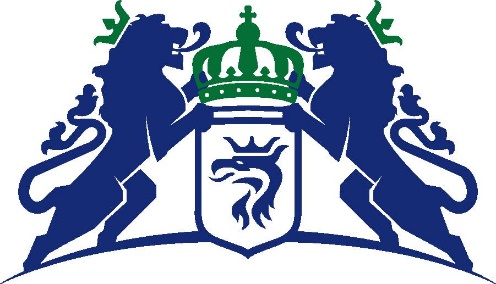 LOGO
Zachodniopomorskiego Uniwersytetu Technologicznego w Szczecinie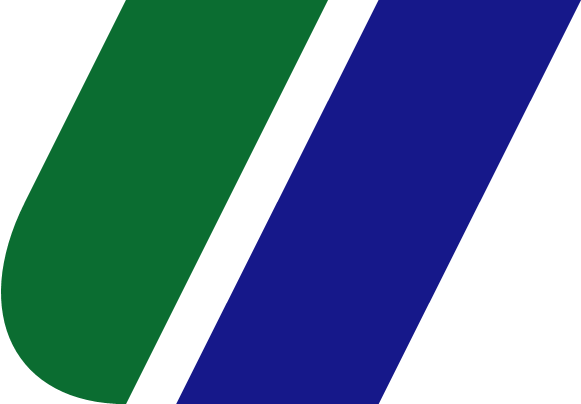 Załącznik nr 4 do Statutu ZUTSZTANDAR
Zachodniopomorskiego Uniwersytetu Technologicznego w Szczecinie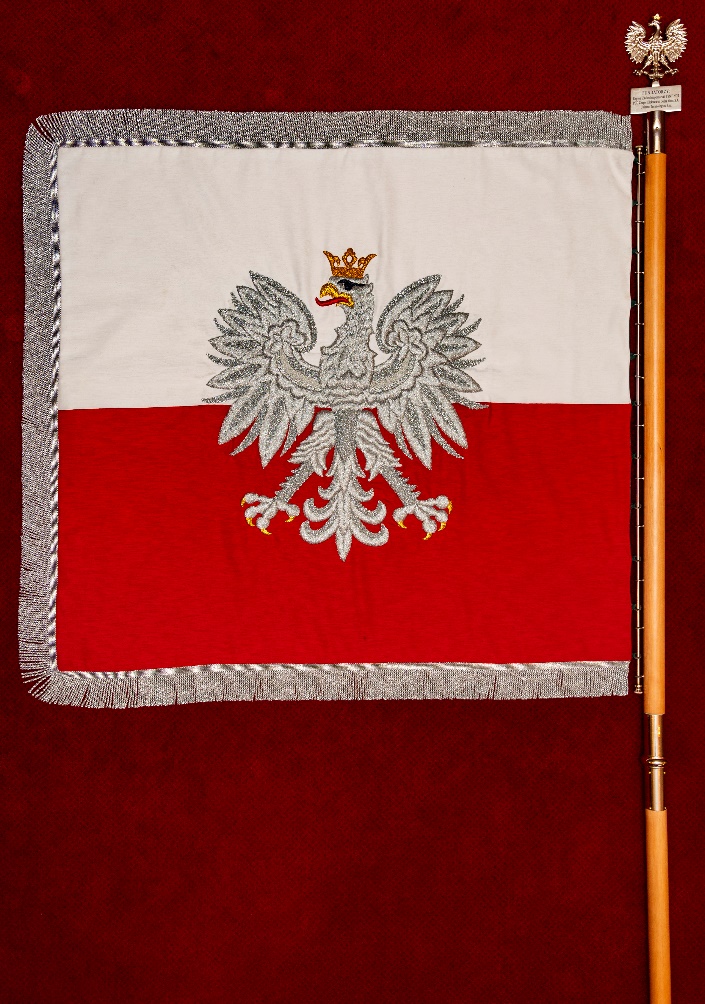 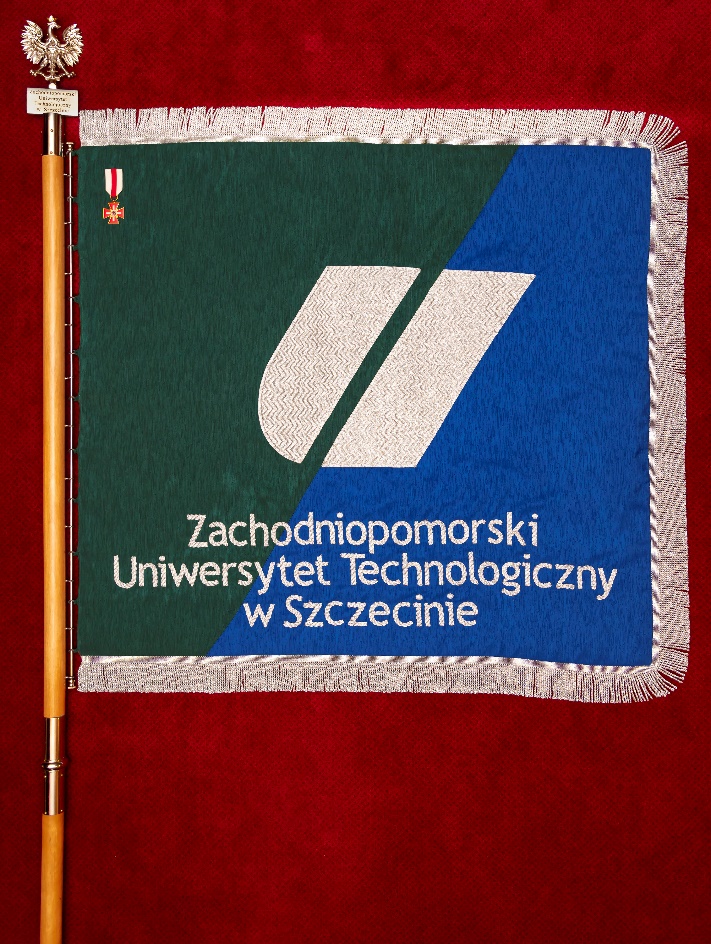 Załącznik nr 5 do Statutu ZUTINSYGNIA REKTORA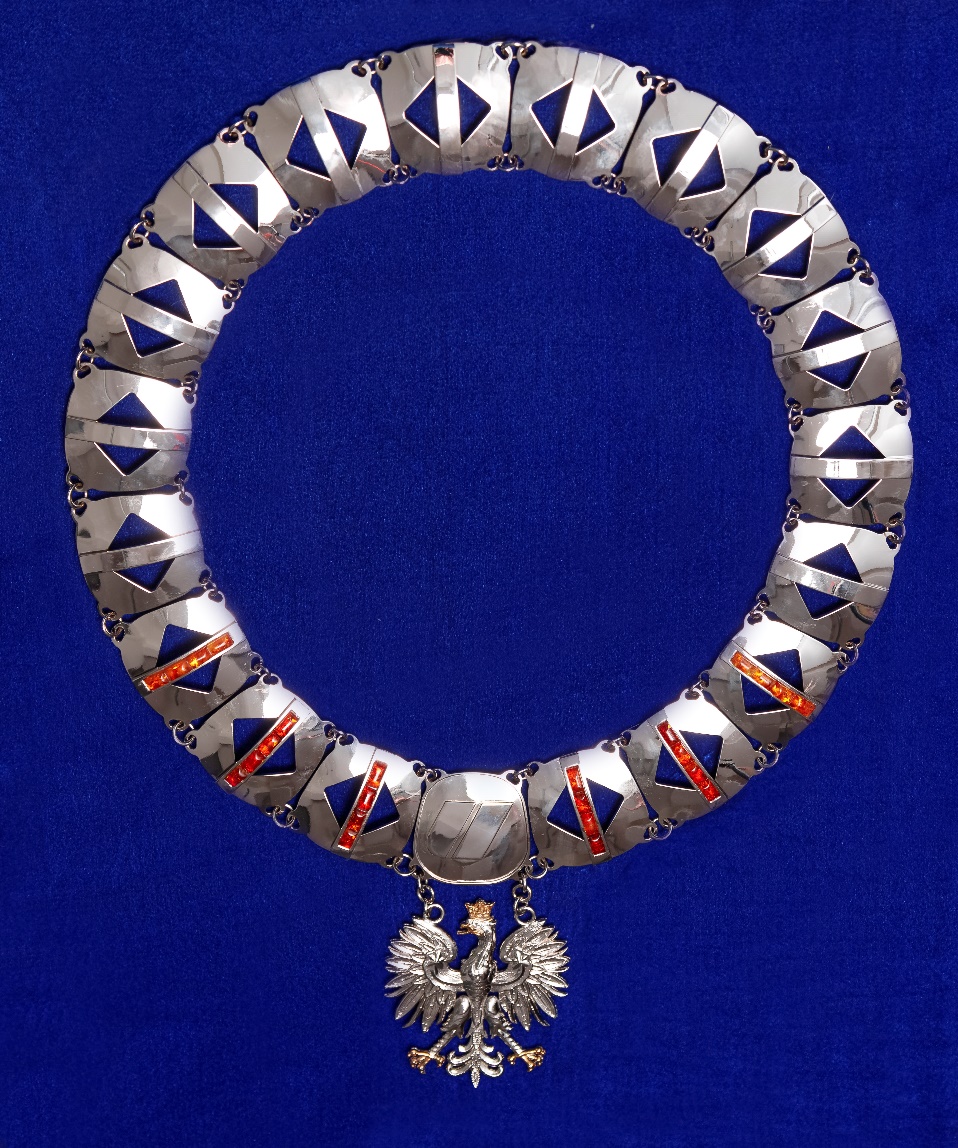 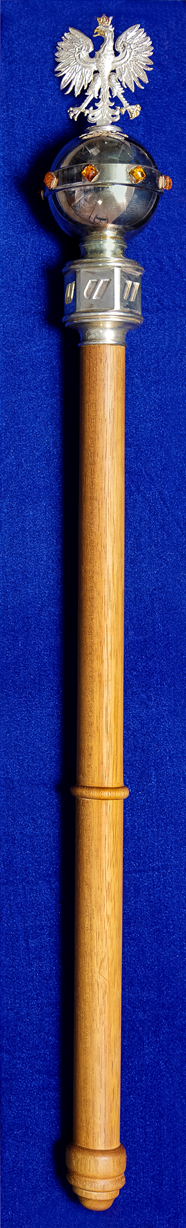 